Содержание № 18 от 21.08.2019 года:Решение Канского районного совета депутатов от 27.06.2019 №30-229;Постановление Администрации Канского района от 21.08.2019 № 525-пг;КАНСКИЙ РАЙОННЫЙ СОВЕТ ДЕПУТАТОВ КРАСНОЯРСКОГО КРАЯРЕШЕНИЕ27.06.2019					г. Канск						№ 30-229О внесении изменений и дополнений в Устав Канского района Красноярского краяВ связи с внесением изменений в Федеральный закон от 06.10.2003 № 131-ФЗ «Об общих принципах организации местного самоуправления в Российской Федерации», в целях приведения Устава Канского района Красноярского края в соответствие с действующим законодательством, руководствуясь статьями 25, 30 Устава Канского района Красноярского края, Канский районный Совет депутатов Красноярского края РЕШИЛ:Внести следующие изменения в Устав Канского района Красноярского края (далее – Устав):1.1. Подпункт 38 пункта 1 статьи 7 Устава изложить в следующей редакции:«38) разработка и осуществление мер, направленных на укрепление межнационального и межконфессионального согласия, поддержку и развитие языков и культуры народов Российской Федерации, проживающих на территории района, реализацию прав коренных малочисленных народов и других национальных меньшинств, обеспечение социальной и культурной адаптации мигрантов, профилактику межнациональных (межэтнических) конфликтов;»2. Контроль за исполнением настоящего Решения возложить на постоянную комиссию по социальной политике и местному самоуправлению.3. Поручить Главе Канского района А.А. Заруцкому направить решение в Управление Министерства юстиции Российской Федерации по Красноярскому краю для государственной регистрации.4. Решение подлежит опубликованию в официальном печатном издании «Вести Канского района» и размещению на официальном сайте муниципального образования Канский район в информационно-телекоммуникационной сети «Интернет» после его государственной регистрации.5. Настоящее решение вступает в силу в день, следующий за днём его официального опубликования.АДМИНИСТРАЦИЯ КАНСКОГО РАЙОНАКРАСНОЯРСКОГО КРАЯПОСТАНОВЛЕНИЕ21.08.2019					г. Канск						№ 525-пгО внесении изменений в постановление администрации Канского района от 29.09.2014 №716-пг «Об утверждении муниципальной программы «Развитие системы образования Канского района»В соответствии со статьей 179 Бюджетного кодекса Российской Федерации, на основании постановления администрации Канского района Красноярского края от 21.08.2013 № 608-пг «Об утверждении Порядка принятия решений о разработке, формировании и реализации муниципальных программ Канского района», руководствуясь статьями 38, 40 Устава Канского района, ПОСТАНОВЛЯЮ:Внести в постановление администрации Канского района от 29.09.2014 №716-пг «Об утверждении муниципальной программы «Развитие системы образования Канского района» (в ред. от 04.02.2015 № 54-пг, от 12.05.2015 № 253-пг, от 07.07.2015 № 359-пг, от 28.09.2015 № 522-пг, от 20.10.2015 № 564-пг, от 24.12.2015 № 764-пг, от 26.02.2016 № 55-пг, от 21.06.2016 № 265-пг, от 30.09.2016 № 430-пг, от 28.02.2017 № 96-пг, 28.12.2017 626 –пг, от 21.03.2018 № 105-пг, от 25.06.2018 № 291-пг, от 27.09.2018 № 441 –пг, от 27.12.2018 № 619-пг, от 25.03.2019 № 152-пг) (далее – постановление) следующие изменения:1.1. Приложение к постановлению изложить в новой редакции согласно приложению к настоящему постановлению.Контроль за исполнением настоящего постановления возложить на заместителя Главы Канского района по социальным вопросам Е.А. Гусеву.Постановление вступает в силу в день, следующий за днем его опубликования в официальном печатном издании «Вести Канского района» и подлежит размещению на официальном сайте муниципального образования Канский район в информационно – телекоммуникационной сети «Интернет».  Исполняющий полномочия Главы Канского районаВ.Н. КотинПриложение №1к постановлению администрации Канского района от 21.08.2019 № 525-пгМУНИЦИПАЛЬНАЯ ПРОГРАММА   «РАЗВИТИЕ СИСТЕМЫ ОБРАЗОВАНИЯ КАНСКОГО РАЙОНА» 1. Паспорт муниципальной программы 2. Характеристика текущего состояния сферы образования.Основные показатели социально-экономического развития Канского района и анализ социальных, финансово-экономических и прочих рисков реализации программыНа начало 2019 года на территории Канского района функционирует 19 общеобразовательных учреждения, в том числе 14 средних школ, 4 основных, 1 начальная школа. Все муниципальные общеобразовательные учреждения имеют лицензию на образовательную деятельность. Количество учреждений по числу учебных мест достаточно для имеющегося в районе количества детей школьного возраста. Контингент обучающихся по численности на 1 января 2019 года составляет 3046 детей, из них 2824 обучается по общеобразовательным программам и 222 по специальным коррекционным программам. В муниципальных общеобразовательных учреждениях открыты классы специального коррекционного образования для детей 
с ограниченными возможностями (образовательная программа VIII вида). Однако не во всех учреждениях детям с ограниченными возможностями здоровья обеспечивается необходимый уровень психолого-медико-социального сопровождения. Есть вакансии дефектологов, логопедов, психологов.Право на общедоступное и бесплатное образование является одним из основных и неотъемлемых конституционных прав граждан Российской Федерации. Для обеспечения государственных гарантий прав граждан на получение общедоступного и бесплатного начального общего, основного общего, среднего общего образования вне зависимости от места проживания, социального статуса семьи в Канском районе создана и развивается дифференцированная сеть образовательных учреждений.В течение ряда лет поступательно решается круг задач в области дошкольного образования, основными из которых являются увеличение количества мест в дошкольных учреждениях, укрепление материально–технической базы дошкольных учреждений, приведение зданий и территории дошкольных учреждений в соответствие с нормативными требованиями. В системе образования функционирует 28 муниципальных дошкольных образовательных учреждений (детских садов), 1 группа кратковременного пребывания в МБОУ «Арефьевская ООШ». Ее посещают 10 дошкольников. Управлением образования ведется планомерная работа по обеспечению детей местами в дошкольных учреждениях. Сеть дополнительного образования детей отрасли «Образование» представлена 1 муниципальным образовательным учреждением дополнительного образования детей, в котором занимаются 120 воспитанников, около 3 тысяч детей занимаются в кружках и объединениях школ. Доля школьников, занимающихся дополнительным образованием, составляет 92 % от общей численности учащихся. 3.Приоритеты и цели социально-экономического развития в сфере образования, описание основных целей и задач муниципальной программы, прогноз развития сферы образованияСтратегическая цель политики в области образования в Красноярском крае и соответственно, в Канском районе это повышение доступности качественного образования современного уровня, соответствующего требованиям инновационного развития экономики региона и потребностям граждан.Приоритетными направлениями развития по уровням и видам образования являются следующие:Система дошкольного образования.Повышение доступности и качества дошкольного образования, в том числе через диверсификацию форм дошкольного образования, внедрение системы оценки качества дошкольного образования. Создание новых мест в организациях, предоставляющих услуги дошкольного образования, включая негосударственные организации, а также места в группах кратковременного пребывания детей. Система общего образования.Повышение доступности и качества образования, в том числе переход на федеральные государственные образовательные стандарты второго поколения в основной и средней школе, внедрение системы оценки качества общего образования, развитие материально-технической базы учреждений общего образования с учетом новых принципов проектирования, строительства и реконструкции зданий, использование современных информационных и коммуникационных технологий, дистанционных форм обучения. Система дополнительного образования.Создание условий для модернизации и устойчивого развития системы дополнительного образования, обеспечивающих качество услуг 
и разнообразие ресурсов для социальной адаптации, разностороннего развития и самореализации подрастающего поколения, через совершенствование организационно-экономических механизмов обеспечения доступности услуг дополнительного образования детей, распространение сетевых форм организации дополнительного образования детей.Совершенствование кадровой политики через внедрение новых подходов к организации подготовки, переподготовки и повышения квалификации кадров; укрепление кадрового потенциала отрасли, увеличение доли молодых учителей, поддержка лучших учителей, внедряющих инновационные образовательные программы, поддержка общественных профессиональных объединений, ставящих задачи профессионального развития педагогических работников. Система выявления, сопровождения и поддержки одаренных детей и талантливой молодежи через расширение форм выявления, сопровождения и поддержки одаренных детей и талантливой молодежи, увеличение доли охвата детей дополнительными образовательными программами, направленными на развитие их способностей, поддержка педагогических работников, имеющих высокие достижения в работе с одаренными детьми.Социализация детей с ограниченными возможностями здоровья через развитие инклюзивного и дистанционного образования.Сохранение здоровья детей через совершенствование организации питания обучающихся и воспитанников в образовательных учреждениях; улучшение качества медицинского обслуживания обучающихся и воспитанников образовательных учреждений, использование здоровье - сберегающих технологий в образовательном процессе.Расширение сети опекунских, приемных и патронатных семей, как создание условий для социализации детей-сирот и детей, оставшихся без попечения родителей. Приобретение в муниципальную собственность жилых помещений для обеспечения ими детей-сирот.Методическое сопровождение деятельности образовательных учреждений осуществляется муниципальным бюджетным учреждением «Организационно ресурсный центр учреждений образования Канского района».Целью муниципальной программы является обеспечение высокого качественного образования, соответствующего потребностям граждан и требованиям инновационного развития Канского района, государственная поддержка детей-сирот, оздоровление детей в летний период.Реализация муниципальной программы направлена на достижение следующих задач:а) развитие дошкольного, общего и дополнительного образования детей в Канском районе;б) развитие кадрового потенциала;в) государственная поддержка детей-сирот, расширение практики применения семейных форм воспитания;г) обеспечение реализации муниципальной программы и прочие мероприятия.4. Механизм реализации основных мероприятий муниципальной программы Муниципальная программа состоит из подпрограмм и не содержит отдельных мероприятий. Для каждой подпрограммы определены цели и задачи, решение которых обеспечивает достижение цели и задач муниципальной программы. Механизмы реализации мероприятий подпрограмм муниципальной программы приведены в паспортах подпрограмм, включенных в муниципальную программу.5. Прогноз конечных результатов муниципальной программы, характеризующих целевое состояние (изменение состояния) уровня и качества жизни населения, социальной сферы, экономики, степени реализации других общественно значимых интересов и потребностей в сфере образованияСвоевременная и в полном объеме реализация программы позволит:повысить удовлетворенность населения качеством образовательных услуг; повысить привлекательность педагогической профессии и уровень квалификации преподавательских кадров;ликвидировать очередь на зачисление детей в дошкольные образовательные организации; создать условия, соответствующие требованиям федеральных государственных образовательных стандартов во всех общеобразовательных организациях; обеспечить охват не менее 88,0 процентов детей в возрасте 5-18 лет программами дополнительного образования.6. Перечень подпрограмм с указанием сроков их реализации и ожидаемых результатов В рамках муниципальной программы в период с 2018 по 2021 годы будут реализованы 4 подпрограммы:Развитие дошкольного, общего и дополнительного образования детей в Канском районе;Развитие кадрового потенциала;Государственная поддержка детей-сирот, расширение практики применения семейных форм воспитания;Обеспечение реализации муниципальной программы и прочие мероприятия в области образования. Для каждой подпрограммы сформулированы цели, задачи, целевые индикаторы, определены их значения и механизмы реализации (приложения № 6-9 к муниципальной программе).7. Информация о распределении планируемых расходовпо основным мероприятиям муниципальной программы, подпрограммамМуниципальная программа состоит из подпрограмм, информация о распределении планируемых расходов по подпрограммам с указанием главных распорядителей средств муниципального бюджета, а также по годам реализации программы приведены в приложении № 3 к муниципальной программе.8. Информация о ресурсном обеспечении и прогнозной оценке расходов на реализацию целей муниципальной программы с учетом источников финансирования, в том числе по уровням бюджетной системыИнформация о ресурсном обеспечении и прогнозной оценке расходов на реализацию целей муниципальной программы с учетом источников финансирования, в том числе по уровням бюджетной системы, приведена в приложении № 4 к муниципальной программе.9. Прогноз сводных показателей муниципальных заданий на оказание (выполнение) муниципальных услуг (работ)МКУ «УО Канского района»Финансирование программных мероприятий муниципальной программы направлено на предоставление образовательных услуг в соответствии с муниципальными заданиями, в том числе:  - развитие дошкольного образования; - развитие общего образования; - развитие дополнительного образования.Прогноз сводных показателей муниципальных заданий на оказание (выполнение) муниципальных услуг (работ) приведен в приложении № 5 к муниципальной программе.Заместитель Главы Канского районапо социальным вопросам, исполняющий обязанностируководителя МКУ «УО Канского района»Е.А. Гусева Приложение № 1к муниципальной программе «Развитие системы образования Канского района"Перечень целевых показателей и показателей результативности программы с расшифровкой плановых значений по годам её реализацииЗаместитель Главы Канского районапо социальным вопросам, исполняющий обязанностируководителя МКУ «УО Канского района»Е.А. Гусева Приложение №2к муниципальной программе «Развитие системы образования Канского районаЦелевые показатели на долгосрочный периодЗаместитель Главы Канского районапо социальным вопросам, исполняющий обязанностируководителя МКУ «УО Канского района»Е.А. Гусева Приложение №3к муниципальной программе «Развитие системы образования Канского районаРаспределение планируемых расходов за счет средств районного бюджета по мероприятиям и подпрограммам муниципальной программы «Развитие системы образования Канского района»Заместитель Главы Канского районапо социальным вопросам, исполняющий обязанностируководителя МКУ «УО Канского района»Е.А. Гусева Приложение №4к муниципальной программе «Развитие системы образования Канского районаИнформация о ресурсном обеспечении и прогнозной оценке расходов на реализацию целей муниципальной программы «Развитие системы образования Канского района» с учетом источников финансирования, в том числе по уровням бюджетной системыЗаместитель Главы Канского районапо социальным вопросам, исполняющий обязанностируководителя МКУ «УО Канского района»Е.А. Гусева Приложение №5к муниципальной программе «Развитие системы образования Канского районаПрогноз сводных показателей муниципальных заданий на оказание (выполнение) муниципальных услуг (работ) районными муниципальными бюджетными образовательными учреждениями по муниципальной программе «Развитие системы образования Канского района».Заместитель Главы Канского районапо социальным вопросам, исполняющий обязанностируководителя МКУ «УО Канского района»Е.А. Гусева Приложение №6к муниципальной программе «Развитие системы образования Канского районаПодпрограмма 1 «Развитие дошкольного, общего и дополнительного образованиядетей в Канском районе»1. Паспорт подпрограммы2. Основные разделы подпрограммы2.1. Постановка районной проблемы и обоснование необходимости разработки подпрограммыВ 2018 учебном году муниципальная сеть образовательных учреждений Канского района включает:28 дошкольных образовательных организаций,24 образовательные организации, предоставляющих начальное, основное, среднее образование; 1 учреждение системы дополнительного образования детей.При этом текущий момент характеризуется процессами, которые стимулируют образовательные организации к реализации всех видов образовательных программ в одной организации. Причиной этого является потребность общества в доступных и качественных образовательных услугах. Ограниченность финансовых, кадровых ресурсов побуждает к оптимизации использования площадей помещений, энерго- и трудозатрат, концентрации материальных ресурсов. Уже в настоящее время школы реализуют программы дополнительного образования, организуют отдых и оздоровление детей.Дошкольное образованиеВ системе дошкольного образования по состоянию на 01.09.2018г. функционируют 28 муниципальных дошкольных образовательных организации, 1 дошкольная группа кратковременного пребывания при общеобразовательных учреждениях.По состоянию на 01.01.2018г. в Канском районе проживало 2352 детей в возрасте от 0 до 7 лет без учета обучающихся в общеобразовательных учреждениях. Общее количество мест в учреждениях, реализующих программы дошкольного образования, по состоянию на 01.01.2018 года составляло 1279.    Посещали дошкольные образовательные учреждения 1181 детей, уровень укомплектованности детских садов составил 92%; На 01.01.2018 г. в очереди для определения в детские сады состояло 259 детей в возрасте от 0 до 3 лет. Дети в возрасте от 3 до 7 лет на очереди не состоят.Для выявления дополнительных резервов по поручению Губернатора края в муниципалитете проанализирована возможность доукомплектования дошкольных учреждений в соответствии с измененными требованиями СанПиН. На основе полученных результатов разработан план по ликвидации очереди детей в возрасте от 1,5 до 3 лет в дошкольные учреждения до 01.01.2021 года. Одним из приоритетных направлений в развитии дошкольного образования является удовлетворение потребностей населения в инклюзивном образовании детей-инвалидов и детей с ограниченными возможностями здоровья, создание условий в образовательных организациях психолого-медико-социального сопровождения детей;На территории Канского района проживает 54 детей дошкольного возраста с ограниченными возможностями здоровья. Из них 29 детей посещают дошкольные организации, остальные находятся на семейном обучении. В МБДОУ «Филимоновский детский сад» с 2015 функционирует логопедическая группа для детей 5-7 лет (14 человек).Образовательная деятельность дошкольных образовательных учреждений района осуществляется в соответствии с федеральным государственным образовательным стандартом дошкольного образования к основной общеобразовательной программе дошкольного образования.В настоящее время в Российской Федерации  осуществляется модернизация системы дошкольного образования: вносятся изменения в основные  нормативные документы, регламентирующие деятельность дошкольных организаций  (Порядок приема на обучение по образовательным программам дошкольного образования, Порядок организации образовательной деятельности по общеобразовательным программам дошкольного образования); с 2014 года начата работа по введению федерального государственного образовательного стандарта дошкольного образования (далее ФГОС).Изменения содержания дошкольного образования требует формирование системы оценки качества дошкольного образования: проведение апробации модели оценки качества; соответствие единому стандарту качества дошкольного образования в Красноярском крае.Общее образованиеСистема общего образования состоит из 24 муниципальных общеобразовательных учреждений, в 12 школах открыты специальные (коррекционные) классы для детей с ограниченными возможностями здоровья (умственной отсталостью).С целью создания необходимых (базовых) условий для реализации основных образовательных программ в соответствии с требованиями федеральных государственных образовательных стандартов начального 
и основного общего образования осуществляется оснащение общеобразовательных учреждений учебным оборудованием, обеспечение учебниками и повышение квалификации учителей и руководителей общеобразовательных учреждений.С 2017-2018 учебного года все обучающиеся с первого по одиннадцатый класс общеобразовательных учреждений обеспечены необходимыми бесплатными учебниками.Все начальные ступени общеобразовательных учреждений обеспечены комплектами мультимедийного оборудования для проведения обучения с использованием электронных образовательных ресурсов.В целях создания условий для регулярных занятий физической культурой и спортом в с. Красный Маяк построена крытая быстровозводимая спортивная площадка. В школах действуют 10 физкультурно-спортивных клубов. Доля государственных (муниципальных) образовательных организаций, реализующих программы общего образования, имеющих физкультурный зал, в общей численности государственных (муниципальных) образовательных организаций, реализующих программы общего образования, в 2018 году составила 79%. Вместе с тем одной из наиболее острых проблем для системы образования остается высокий уровень изношенности, несоответствие современным требованиям, либо отсутствие инфраструктуры для массовых занятий физической культурой и спортом в образовательных учреждениях.
В настоящее время в Канском районе проживают 84 детей-инвалидов школьного возраста, которые обучаются в образовательных учреждениях, 198 детей с умственной отсталостью обучаются в специальных (коррекционных) классах, организованных в школах. В муниципальном образовании нет школ, в которых оборудована без барьерная среда для детей с ограниченными возможностями здоровья, что затрудняет получение качественного образования данной категории детей в условиях общеобразовательных школ.В связи с этим необходимо организовать работу по следующим направлениям: создание без барьерной среды в общеобразовательных учреждениях, развитие форм инклюзивного образования, организация психолого-медико-педагогического сопровождения детей с ограниченными возможностями здоровья в условиях инклюзивного образования.Основные фонды образовательных учреждений района (зданий, сооружений, оборудования и инженерных коммуникаций) характеризуются высокой степенью изношенности. Недостаточно финансирование мероприятий, направленных на повышение инженерной безопасности образовательных учреждений.Обеспечение жизнедеятельности образовательных учреждений может быть достигнуто проведением единой региональной и муниципальной политики, системой единых мер ресурсного и организационного характера.Дополнительное образование детейВ утвержденных федеральных государственных образовательных стандартах общего образования дополнительное образование рассматривается как обязательный компонент обучения.Сеть дополнительного образования детей отрасли «Образование» представлена 1 муниципальным образовательным учреждением дополнительного образования детей ДЮСШ «БАРС», в котором занимается 120 человек. В Канском районе работает многоуровневая система предъявления результатов образовательной деятельности детей (конкурсы, выставки, фестивали, конференции, форумы, спартакиады и т.д.).Вместе с тем, решение задачи развития доступности и повышения качества дополнительного образования, в настоящее время затруднено рядом обстоятельств:-удаленность большого числа территорий от развитых культурных и образовательных центров;- сложность удовлетворения образовательных потребностей нового поколения в рамках существующей инфраструктуры территории.Дополнительное образование должно реализоваться как повышение стартовых возможностей и жизненных шансов подрастающего поколения. Это требует обновления содержания программ дополнительного образования, укрепления и модернизации учреждений дополнительного образования.С целью развития системы дополнительного образования необходимо создать условия для:- развития инфраструктуры и укрепления материально-технической базы образовательных организаций для формирования и реализации современного содержания дополнительного образования, обеспечения его высокого качества и дифференцированного характера при массовой доступности;- распространения обновленных форм организации дополнительного образования детей, предполагающих объединение разных по типу и масштабам связей между образовательными учреждениями, организациями для достижения общих целей реализуемой образовательной программы, включая использования ресурсов негосударственного сектора в предоставлении услуг дополнительного образования детей;- профессионального развития педагогических кадров системы дополнительного образования.На базе общеобразовательных школ создано 12 физкультурно-спортивных клубов, в которых занимается 712 школьников.В Канском районе систематизирована система включения школьников в спортивно-массовые мероприятия, участниками которых ежегодно становятся свыше 2000 школьников, в том числе с ограниченными возможностями здоровья.Ключевыми мероприятиями внеурочной физкультурно-спортивной деятельности школьников являются «Президентские состязания», «Школьная спортивная лига», которые проводятся в соответствии с Указом Президента Российской Федерации от 30 июля . № 948 «О проведении всероссийских спортивных соревнований (игр) школьников». Выявление и поддержка одаренных детейАктуальность направления работы с одаренными детьми обозначена в указе Президента РФ от 01.06.2012 № 761 «О национальной стратегии действий в интересах детей на 2012-2017 годы», концепции долгосрочного социально-экономического развития Российской Федерации на период до 2020 (распоряжение Правительства РФ от 17.11.2008 № 1662-р), концепция общенациональной системы выявления и развития молодых талантов, утверждённая Президентом РФ 03.04.2012 года.Разработана нормативно-правовая база по вопросам работы с одаренными детьми.Обновились формы работы с одаренными детьми (проводятся форумы, интенсивные школы интеллектуального роста, художественно-эстетического развития, спортивного мастерства, летние профильные смены и др.) и их педагогами (это – семинары, мастер-классы, выездные консультации, курсы повышения квалификации по работе с одаренными детьми).Проводимые для учащихся мероприятия: предметные олимпиады, спортивные соревнования, творческие конкурсы, научные конференции и др., позволили обеспечивать широкий охват учащихся, среди которых обозначились высокомотивированные школьники, способные к результативному участию в конкурсных мероприятиях на краевом и всероссийском уровнях. Для обеспечения сопровождения таких детей в достижении ими высоких результатов требуется внедрение новых форм работы таких как: создание базовых площадок, участие школьников в тренингах, проведение научно-практической конференции школьников, на всех этапах начиная со школьного до краевого.Отдых и оздоровление детей в летний периодСистема отдыха и оздоровления детей в территории стабильна, осуществляется за счет согласованных действий структур и организаций. Однако нуждается в модернизации форм ее организации и увеличения финансирования. Обеспечивается частичная оплата стоимости путевок для детей в организации отдыха, оздоровления и занятости детей, частичная оплата расходов, связанных с оплатой стоимости набора продуктов питания или готовых блюд и их транспортировки, в лагерях с дневным пребыванием детей, полная оплата стоимости путевок в организации отдыха и оздоровления для детей-сирот.2.2. Основная цель, задачи, этапы и сроки выполнения подпрограммы, целевые индикаторыЦелью подпрограммы является: создание в системе дошкольного, общего и дополнительного образования равных возможностей для современного качественного образования, позитивной социализации детей, отдыха и оздоровления детей в летний период.Задачи:1.обеспечить доступность дошкольного образования, соответствующего единому стандарту качества дошкольного образования;2. обеспечить условия и качество обучения, соответствующие федеральным государственным стандартам начального общего, основного общего, среднего общего образования;3. обеспечить поступательное развитие муниципальной системы дополнительного образования за счет разработки и реализации современных образовательных программ, дистанционных и сетевых форм их реализации;4. обеспечить безопасный, качественный отдых и оздоровление детей.Сроки выполнения подпрограммы 2018-2021 годыПеречень целевых индикаторов подпрограммы представлен в приложении № 1 к подпрограмме 1 «Развитие дошкольного, общего и дополнительного образования детей в Канском районе».2.3. Механизм реализации подпрограммыОрганом, ответственным за реализацию подпрограммы, является МКУ «УО Канского района», которое осуществляет следующие функции:организацию и проведение районных мероприятий (конкурсов, выставок, семинаров, конференций, форумов, соревнований) с участием учащихся, педагогов, общественности;подготовку документации для размещения муниципального заказа;методическое и информационное сопровождение работ по реализации комплекса подпрограммных мероприятий;проведение заседаний рабочих групп с целью контроля и координации исполнения подпрограммных мероприятий;Реализация подпрограммных мероприятий осуществляется в соответствии с законодательством Российской Федерации о размещении заказов на поставки товаров, выполнение работ, оказание услуг для муниципальных нужд.2.4. Управление подпрограммой и контроль за ходом ее выполненияУправление реализацией подпрограммы осуществляет МКУ «УО Канского района».МКУ «УО Канского района» несет ответственность за выполнение мероприятий подпрограммы, по которым является главным распорядителем средств, а также целевое использование этих средств. Информацию о ходе реализации подпрограммы, целевом и эффективном использовании средств бюджета представляет МКУ «УО Канского района».Контроль за подпрограммой включает в себя отчетность о реализации подпрограммных мероприятий и контроля по рациональному использованию исполнителем выделенных финансовых средств. МКУ «УО Канского района» представляет годовой отчет о ходе реализации подпрограммы, целевом и эффективном использовании средств в Финуправление Канского района и отдел планирования и экономического развития администрации Канского района в срок до 1 марта года, следующего за отчетным. 2.5. Оценка социально-экономической эффективностиОценка социально-экономической эффективности проводится МКУ «УО Канского района».Обязательным условием эффективности подпрограммы является успешное выполнение целевых индикаторов и показателей подпрограммы (приложение № 1 к подпрограмме), а также мероприятий в установленные сроки.2.6. Мероприятия подпрограммыМероприятия подпрограммы представлены в приложении № 2 к подпрограмме 1 «Развитие дошкольного, общего и дополнительного образования детей в Канском районе».2.7. Обоснование финансовых, материальных и трудовых затрат (ресурсное обеспечение подпрограммы)Финансовое обеспечение реализации подпрограммы осуществляется за счет средств краевого и районного бюджетов.Объем финансирования подпрограммы составит 2 194 515,5 тыс. рублей, в том числе:2018 год – 560 373,1 тыс. рублей, в том числе за счет средств: краевого бюджета – 402 429,2 тыс. рублей, районного бюджета – 157 943,9 тыс. рублей.  2019 год – 599 683,5 тыс. рублей, в том числе за счет средств: краевого бюджета – 418 983,6 тыс. рублей, районного бюджета – 180 699,9 тыс. рублей.  2020 год – 528 830,6 тыс. рублей, в том числе за счет средств: краевого бюджета – 407 434,2 тыс. рублей, районного бюджета – 121 396,4 тыс. рублей.  2021 год 505 628,3 тыс. рублей, в том числе за счет средств: краевого бюджета – 407 184,2 тыс. рублей, районного бюджета – 98 444,1 тыс. рублей.  Заместитель Главы Канского районапо социальным вопросам, исполняющий обязанностируководителя МКУ «УО Канского района»Е.А. ГусеваПриложение № 1к подпрограмме 1 «Развитие дошкольного, общего идополнительного образования детей в Канском районе»Перечень целевых индикаторов подпрограммыЗаместитель Главы Канского районапо социальным вопросам, исполняющий обязанностируководителя МКУ «УО Канского района»Е.А. ГусеваПриложение № 2к подпрограмме 1 «Развитие дошкольного, общего идополнительного образования детей в Канском районе»Перечень мероприятий подпрограммыЗаместитель Главы Канского районапо социальным вопросам, исполняющий обязанностируководителя МКУ «УО Канского района»Е.А. ГусеваПриложение №7к муниципальной программе «Развитие системы образования Канского районаПодпрограмма 2 «Развитие кадрового потенциала»1. Паспорт подпрограммы2. Основные разделы подпрограммы2.1. Постановка районной проблемы и обоснование необходимости разработки подпрограммыНаиболее актуальными задачами в области общего образования остаются задачи: обеспечения государственных гарантий на получение детьми общедоступного и бесплатного общего образования; создания условий для повышения качества общего образования; поэтапное введение новых федеральных государственных стандартов.Для реализации поставленных программ необходима укомплектованность школ высококвалифицированными педагогами. По уровню кадрового потенциала судят о качестве деятельности образовательного учреждения. Результаты повышения квалификации влияют на уровень оказываемых образовательных услуг, на установление размера оплаты труда педагогического работника и на сохранение возможности трудиться в образовательном учреждении. Еще один ресурс обеспечения высокого качества педагогического труда – система конкурсов профессионального мастерства. Они становятся реальными ступеньками профессионального роста. Конкурс – это не только соревнование, но и возможность общения на профессиональном уровне, повышение престижа педагога. С помощью конкурсов стимулируется методическая деятельность учителя, повышается рейтинг и самого конкурсанта, и образовательного учреждения.2.2. Основная цель, задачи, этапы и сроки выполнения подпрограммы, целевые индикаторыЦелью подпрограммы является: создание условий для обеспечения всех общеобразовательных учреждений Канского района квалифицированными педагогическими и управленческими кадрами.Задачи:1. Создание условий для повышения квалификации педагогических и управленческих кадров.2. Создание условий для привлечения специалистов в образовательные учреждения Канского района.Сроки выполнения подпрограммы 2018-2021 годы.Целевые индикаторы:1. Удельный вес численности учителей в возрасте до 35 лет в общей численности учителей общеобразовательных организаций, расположенных на территории Канского района:2018г. - 35%, 2019г. - 35%, 2020г. - 37%, 2021г.-39%          2. Доля количества обученных педагогических и управленческих работников системы образования (в том числе из других регионов) по вопросам государственно-общественного управления образованием:  2018г. - 43%, 2019г. - 43%, 2020г. - 45%, 2021г.-47%2.3. Механизм реализации подпрограммыРеализация подпрограммы осуществляется МКУ «УО Канского района и подведомственными ему муниципальными бюджетными учреждениями, в соответствии с законодательством РФ, краевым законодательством, муниципальными нормативно – правовыми актами.В МКУ «УО Канского района» государственными и негосударственными учреждениями профессионального образования предоставляется тематический план курсовой переподготовки работников образования, специалистами МКУ «УО Канского района» комплектуется группа из предоставленных заявок от работников образовательных учреждений. После формирования подается заявка на участие в семинарах, курсах, составляются контракты, по которым производится оплата за предоставленную услугу.Специалистами МКУ «УО Канского района» составляется документация для участия в краевых программах для привлечения молодых специалистов, затем передается в Министерство образования и науки для участия в конкурсном отборе. По результатам конкурса определяется финансирование, которое направляется для привлечения на вакантные должности молодых специалистов.2.4. Управление подпрограммой и контроль за ходом ее выполнения Управление реализацией подпрограммы осуществляет МКУ «УО Канского района», которое несет ответственность за выполнение ее мероприятий, по которым является главным распорядителям средств, и целевое использование средств. МБУ «ЦБУО Канского района» осуществляется финансовое сопровождение подпрограммы, предоставляет отчетность в контролирующие организации.Контроль за подпрограммой включает в себя отчетность о реализации программных мероприятий и контроля по рациональному использованию исполнителем выделенных финансовых средств. МКУ «УО Канского района» представляет годовой отчет о ходе реализации подпрограммы, целевом и эффективном использовании средств в Финуправление Канского района и отдел планирования и экономического развития администрации Канского района в срок до 1 марта года, следующего за отчетным. 2.5. Оценка социально-экономической эффективностиОценка социально-экономической эффективности проводится МКУ «УО Канского района». Обязательным условием эффективности подпрограммы является успешное выполнение целевых индикаторов и показателей подпрограммы, представленных в приложении № 1 к подпрограмме 2 «Развитие кадрового потенциала», а также мероприятий в установленные сроки.2.6. Мероприятия подпрограммыВ рамках подпрограммы предусмотрена реализация следующих мероприятий:-организация мероприятий для повышения квалификации педагогических работников и управленческих кадров;-участие в краевых программах для привлечения молодых специалистов.Перечень мероприятия подпрограммы представлен в приложении № 2 к подпрограмме 2 «Развития кадрового потенциала».2.7. Обоснование финансовых, материальных и трудовых затрат (ресурсное обеспечение подпрограммы)Финансовое обеспечение реализации подпрограммы осуществляется за счет средств краевого бюджета.Объем финансирования подпрограммы составит 250,0 тыс. рублей, в том числе: 2021г.-250,0 тыс. рублей за счет средств краевого бюджета.Заместитель Главы Канского районапо социальным вопросам, исполняющий обязанностируководителя МКУ «УО Канского района»Е.А. ГусеваПриложение № 1к подпрограмме 2 «Развитие кадрового потенциала»Перечень целевых индикаторов подпрограммыЗаместитель Главы Канского районапо социальным вопросам, исполняющий обязанностируководителя МКУ «УО Канского района»Е.А. ГусеваПриложение № 2к подпрограмме 2 «Развитие кадрового потенциала»Перечень мероприятий подпрограммыЗаместитель Главы Канского районапо социальным вопросам, исполняющий обязанностируководителя МКУ «УО Канского района»Е.А. ГусеваПриложение №8к муниципальной программе «Развитие системы образования Канского районаПодпрограмма 3 «Государственная поддержка детей-сирот, расширение практики применения семейных форм воспитания» 1. Паспорт подпрограммы2. Основные разделы подпрограммы2.1. Постановка районной проблемы и обоснование необходимости разработки подпрограммыНа 01.01.2018г. в Канском районе проживало 255 чел. детей-сирот и детей, оставшихся без попечения родителей. Из них 201 ребенок находилось под опекой и 54 ребенка в приемных семьях, остальные – в учреждениях для детей указанной категории, данный факт свидетельствует о необходимости дальнейшего развития института социального родительства. Необходимость социализации детей-сирот и детей, оставшихся без попечения родителей, начинающих самостоятельную жизнь, требует решения вопроса обеспечения их жилыми помещениями. 2.2. Основная цель, задачи, этапы и сроки выполнения подпрограммы, целевые индикаторыЦелью подпрограммы является: Обеспечение жилыми помещениями детей-сирот и детей, оставшихся без попечения родителей, а также лиц из их числа и расширение практики применения семейных форм воспитания.Задача 1. Развитие семейных форм воспитания детей-сирот и детей, оставшихся без попечения родителей, оказание государственной поддержки детям-сиротам и детям, оставшимся без попечения родителей, а также лицам из их числа.Задача 2. Приобретение в муниципальную собственность и предоставление детям-сиротам и детям, оставшимся без попечения родителей, а также лиц из их числа благоустроенных жилых помещений по договорам найма.Сроки выполнения подпрограммы 2018-2021 годы.Целевые индикаторы:1. Количество детей-сирот, детей, оставшихся без попечения родителей, а также лиц из их числа, которым необходимо приобрести жилые помещения: с 2018г. не менее 6 чел.2. Количество детей, оставшихся без попечения родителей, - всего, в том числе переданных не родственникам (в приемные семьи, на усыновление (удочерение), под опеку (попечительство), охваченных другими формами семейного устройства (семейные детские дома, патронатные семьи), находящихся в государственных (муниципальных) учреждениях всех типов:  2018г. – 255 чел., 2019г. – 255 чел., 2020г. – 255 чел., 2021г.-255 чел.Перечень целевых показателей подпрограммы представлен в приложении №1 к подпрограмме 3 «Государственная поддержка детей-сирот, расширение практики применения семейных форм воспитания».2.3. Механизм реализации подпрограммыРеализация подпрограммы осуществляется МКУ «УО Канского района» и соисполнителем подпрограммы МКУ «КУМИ администрации Канского района». Специалистами по охране прав детей предоставляются сведения о нуждающихся в приобретении квартир в МКУ «КУМИ администрации Канского района», специалистами которого производится подбор требуемой квартиры, заключается договор купли-продажи, после чего квартира переходит в муниципальную собственность.За счет подпрограммы в штате МКУ «УО Канского района» числятся три штатные единицы специалистов, занимающихся поддержкой детей-сирот и детей, оставшихся без попечения родителей. Данным специалистам выплачивается заработная плата, отчисляются налоговые отчисления во внебюджетные фонды, обеспечиваются услугами связи, информационными услугами, материальным обеспечением, для чего в МБУ «ЦБУО Канского района» предоставляются табеля учета рабочего времени, счета, счета-фактуры на оказанные услуги, приобретенный товар, после чего производится начисление заработной платы и оплата по счетам.2.4. Управление подпрограммой и контроль за ходом ее выполненияУправление реализацией подпрограммы осуществляет МКУ «УО Канского района» совместно с МКУ «КУМИ администрации Канского района». МКУ «УО Канского района» и МКУ «КУМИ администрации Канского района» несут ответственность за выполнение мероприятий подпрограммы и целевое использование средств. Информацию о ходе реализации подпрограммы, целевом и эффективном использовании средств краевого бюджета представляет МКУ «УО Канского района» в Министерство образования и науки Красноярского края до 30 декабря текущего года.Контроль за подпрограммой включает в себя отчетность о реализации подпрограммных мероприятий и контроля по рациональному использованию исполнителем выделенных финансовых средств. МКУ «УО Канского района» представляет годовой отчет о ходе реализации подпрограммы, целевом и эффективном использовании средств в Финуправление Канского района и отдел планирования и экономического развития администрации Канского района в срок до 1 марта года, следующего за отчетным.2.5. Оценка социально-экономической эффективностиОценка социально-экономической эффективности проводится МКУ «УО Канского района». Обязательным условием эффективности       подпрограммы является успешное выполнение целевых индикаторов и показателей подпрограммы, представленных в приложении № 1 к подпрограмме 3 «Государственная поддержка детей-сирот, расширение практики применения семейных форм воспитания», а также мероприятий в установленные сроки.2.6. Мероприятия подпрограммыВ рамках подпрограммы предусмотрена реализация следующих мероприятий:- финансирование расходов на осуществление государственных полномочий по организации и осуществлению деятельности по опеке и попечительству в отношении несовершеннолетних в рамках подпрограммы "Государственная поддержка детей-сирот, расширение практики применения семейных форм воспитания" муниципальной программы "Развитие системы образования Канского района";- приобретение жилых помещений в муниципальную собственность лицам из числа детей-сирот и детей, оставшихся без попечения родителей, а также лицам из их числа, которым необходимо приобрести жилые помещения.Перечень мероприятий подпрограммы представлен в приложении № 2 к подпрограмме 3 «Государственная поддержка детей сирот, расширение практики применения семейных форм воспитания».2.7. Обоснование финансовых, материальных и трудовых затрат (ресурсное обеспечение подпрограммы)Финансовое обеспечение реализации подпрограммы осуществляется за счет средств федерального и краевого бюджетов. Объем финансирования подпрограммы составит 28 152,2 тыс. рублей, в том числе:2018 год –   3 562,5 тыс. рублей за счет средств федерального бюджета,2018 год –   5 823,5 тыс. рублей за счет средств краевого бюджета,2019 год – 13 532,6 тыс. рублей за счет средств краевого бюджета,2020 год –   2 616,8 тыс. рублей за счет средств краевого бюджета,2021 год –   2 616,8 тыс. рублей за счет средств краевого бюджета.Заместитель Главы Канского районапо социальным вопросам, исполняющий обязанностируководителя МКУ «УО Канского района»Е.А. ГусеваПриложение № 1к подпрограмме 3 «Государственная поддержка детей-сирот,расширение практики применения семейных форм воспитания»Перечень целевых индикаторов подпрограммыЗаместитель Главы Канского районапо социальным вопросам, исполняющий обязанностируководителя МКУ «УО Канского района»Е.А. ГусеваПриложение № 2к подпрограмме 3 «Государственная поддержка детей-сирот,расширение практики применения семейных форм воспитания»Перечень мероприятий подпрограммыЗаместитель Главы Канского районапо социальным вопросам, исполняющий обязанностируководителя МКУ «УО Канского района»Е.А. ГусеваПриложение №9к муниципальной программе «Развитие системы образования Канского районаПодпрограмма 4 «Обеспечение реализации муниципальной программы и прочие мероприятия»  1. Паспорт подпрограммы2. Основные разделы подпрограммы2.1. Постановка районной проблемы и обоснование необходимости разработки подпрограммыМКУ «УО Канского района» является органом местного самоуправления, осуществляющим управление в сфере образования на территории Канского района на основании и во исполнение Конституции Российской Федерации, федеральных законов и иных нормативных правовых актов Российской Федерации, Устава края, законов края, правовых актов Губернатора края и Правительства края, Устава района:1) нормативное правовое регулирование и разработку проектов постановлений, распоряжений и приказов в областях дошкольного, дополнительного, начального общего, основного общего, среднего (полного) общего образования, а также в сфере защиты прав и основных гарантий ребенка. 2) оказание муниципальных услуг, оказание финансового сопровождения.3) координацию и контроль деятельности находящихся в его ведении учреждений.К задачам управления относятся:1. Создание правовых, организационных и иных гарантий сохранения и развития системы образования на территории района.2. Обеспечение государственных гарантий прав граждан на получение общедоступного и бесплатного дошкольного, начального общего, основного общего, среднего (полного) общего образования.3. Создание условий для получения гражданами дополнительного, дошкольного образования.4. Обеспечение социальной поддержки и социального обслуживания детей-сирот, детей, оставшихся без попечения родителей (за исключением детей, обучающихся в краевых образовательных учреждениях, детей, находящихся в учреждениях социального обслуживания населения).5. Обеспечение информирования граждан о состоянии образования (за исключением начального, высшего профессионального образования) на территории района.6. Создание условий для развития образования на территории города.Исполнение управлением функций главного распорядителя бюджетных средств налагает обязательства по организации эффективного финансового менеджмента.2.2. Основная цель, задачи, этапы и сроки выполнения подпрограммы, целевые индикаторыЦелью подпрограммы является: создание условий для эффективного управления системой образования Канского района.Задачи подпрограммы:Организация деятельности МКУ «УО Канского района» и учреждений, обеспечивающих деятельность образовательных учреждений, направленной на эффективное управление системой образования.Организация финансовой деятельности МКУ «УО Канского района» и учреждений, обеспечивающих деятельность образовательных учреждений.Сроки выполнения подпрограммы 2018-2021 годы.Перечень целевых индикаторов подпрограммы представлен в приложении № 1 к подпрограмме 4 «Обеспечение реализации муниципальной программы и прочие мероприятия».2.3. Механизм реализации подпрограммыРеализация подпрограммы осуществляется МКУ «УО Канского района» и ему подведомственными муниципальными бюджетными учреждениями, в соответствии с законодательством РФ; краевым законодательством, муниципальными актами.Специалисты МКУ «УО Канского района», МБУ «ОРЦ» осуществляют  методическое сопровождение образовательных учреждений Канского района; проводятся методические объединения, педагогические конференции, работниками МБУ «ЦБУО Канского района» осуществляется  финансовое и бухгалтерское сопровождение образовательных учреждений: обрабатывается первичная бухгалтерская и финансово-экономическая документация, начисляется заработная плата работникам образовательных учреждений, производится оплата счетов по содержанию учреждений и организации учебного процесса. Всем участвующим в исполнении данной подпрограммы выплачивается заработная плата, отчисляются налоговые отчисления во внебюджетные фонды, обеспечиваются услугами связи, информационными услугами, материальным обеспечением, для чего в МБУ «ЦБУО Канского района» предоставляются табеля учета рабочего времени, счета, счета-фактуры на оказанные услуги, приобретенный товар, после чего производится начисление заработной платы и оплата по счетам.2.4. Управление подпрограммой и контроль за ходом ее выполненияУправление реализацией подпрограммы осуществляет МКУ «УО Канского района», которое несет ответственность за выполнение ее мероприятий, по которым является главным распорядителям средств, и целевое использование средств.Контроль за подпрограммой включает в себя отчетность о реализации подпрограммных мероприятий и контроля по рациональному использованию исполнителем выделенных финансовых средств. МКУ «УО Канского района» представляет годовой отчет о ходе реализации подпрограммы, целевом и эффективном использовании средств в Финуправление Канского района и отдел планирования и экономического развития администрации Канского района в срок до 1 марта года, следующего за отчетным. 2.5. Оценка социально-экономической эффективностиОценка социально-экономической эффективности проводится МКУ «УО Канского района». Обязательным условием эффективности подпрограммы является успешное выполнение целевых индикаторов и показателей подпрограммы представленных в приложении № 1 к подпрограмме 4 «Обеспечение реализации муниципальной программы и прочие мероприятия», а также мероприятий в установленные сроки.2.6. Мероприятия подпрограммыВ рамках подпрограммы предусмотрена реализация следующих мероприятий:- руководство и управление в сфере установленных функций органов местного самоуправления в рамках подпрограммы "Обеспечение и реализация муниципальных программ и прочие мероприятия" муниципальной программы "Развитие системы образования Канского района";- закупка товаров, работ и услуг для государственных (муниципальных) нужд;- обеспечение деятельности (оказание услуг) подведомственных учреждений - организационно-ресурсных центров - в рамках подпрограммы "Обеспечение и реализация муниципальных программ и прочие мероприятия" муниципальной программы "Развитие системы образования Канского района" обеспечение финансовой деятельности (оказание услуг) подведомственных учреждений;- обеспечение деятельности (оказание услуг) подведомственных учреждений - Централизованных бухгалтерий - в рамках подпрограммы "Обеспечение и реализация муниципальных программ и прочие мероприятия" муниципальной программы "Развитие системы образования Канского района"Перечень мероприятий подпрограммы представлен в приложении № 2 к подпрограмме 4 «Обеспечение реализации муниципальной программы и прочие мероприятия».2.7. Обоснование финансовых, материальных и трудовых затрат (ресурсное обеспечение подпрограммы)Финансовое обеспечение реализации подпрограммы осуществляется за счет средств краевого, районного бюджета.Объем финансирования подпрограммы составит 92 081,2 тыс. рублей, 2018 год – 20 598,8 тыс. рублей; 2019 год – 24 065,8 тыс. рублей; 2020 год – 23 708,3 тыс. рублей;2021 год – 23 708,3 тыс. рублей.Заместитель Главы Канского районапо социальным вопросам, исполняющий обязанностируководителя МКУ «УО Канского района»Е.А. ГусеваПриложение № 1к подпрограмме 4 «Обеспечение реализациимуниципальной программы и прочие мероприятия»Перечень целевых индикаторов подпрограммыЗаместитель Главы Канского районапо социальным вопросам, исполняющий обязанностируководителя МКУ «УО Канского района»Е.А. ГусеваПриложение № 2к подпрограмме 4 «Обеспечение реализациимуниципальной программы и прочие мероприятия»Перечень мероприятий подпрограммыЗаместитель Главы Канского районапо социальным вопросам, исполняющий обязанностируководителя МКУ «УО Канского района»Е.А. Гусева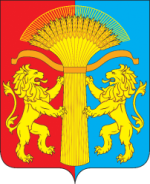 ВЕСТИ  КАНСКОГО РАЙОНА ОФИЦИАЛЬНОЕ ПЕЧАТНОЕ ИЗДАНИЕ КАНСКОГО РАЙОНА№ 18
(279) 21 августа2019 г.Председатель Канского районного Совета депутатов Н.Г. НеживаяГлава Канского района А.А. ЗаруцкийНаименование  муниципальной программыМуниципальная программа «Развитие системы образования Канского района» (далее - муниципальная программа)Основания для разработки муниципальнойпрограммыБюджетный кодекс Российской Федерации статья 179 «Государственные программы Российской Федерации, государственные программы субъекта Российской Федерации, муниципальные программы»;постановление администрации Канского района от 21.08.2013 № 608-пг «Об утверждении Порядка принятия решений о разработке, формировании и реализации муниципальных программ Канского района» (в ред. от 31.05.2017 № 241-пг)Ответственный исполнитель муниципальнойПрограммыМуниципальное казенное учреждение «Управление образования администрации Канского района Красноярского края» (далее - МКУ «УО Канского района»)Соисполнители муниципальной программыМКУ «КУМИ администрации Канского района»Перечень подпрограмм и основных мероприятий муниципальной программы1. Развитие дошкольного, общего и дополнительного образования детей в Канском районе.2. Развитие кадрового потенциала.3. Государственная поддержка детей-сирот, расширение практики применения семейных форм воспитания.4. Обеспечение реализации муниципальной программы и прочие мероприятия.Цели муниципальной программыОбеспечение высокого качественного образования, соответствующего потребностям граждан и требованиям инновационного развития Канского района, господдержка детей-сирот, оздоровление детей в летний период.Задачи муниципальной программы1. Развитие дошкольного, общего и дополнительного образования детей в Канском районе.2. Развитие кадрового потенциала.3. Государственная поддержка детей-сирот, расширение практики применения семейных форм воспитания.4. Обеспечение реализации муниципальной программы и прочие мероприятия.Этапы и сроки реализации муниципальной программы2018-2021 годыПеречень целевых показателей и показателей результативности муниципальной  программы с расшифровкой плановых значений по годам её реализацииЦелевые показатели и показатели результативности представлены в приложении №1 к паспорту муниципальной программы.Значения целевых показателей на долгосрочный период представлены в приложении № 2 к паспорту муниципальной программыИнформация по ресурсному обеспечению муниципальной программыОбъем финансирования программы составит 2 314 998,9 тыс. рублей, в том числе:2018 год – 590 357,9 тыс. рублей, в том числе за счет средств:  Федерального бюджета -3562,5 тыс. рублей,краевого бюджета – 408 252,7 тыс. рублей,районного бюджета – 178 542,7 тыс. рублей.2019 год – 637 281,9 тыс. рублей, в том числе за счет средств:  краевого бюджета – 432 516,2 тыс. рублей,районного бюджета – 204 765,7 тыс. рублей.2020 год – 555 155,7 тыс. рублей, в том числе за счет средств:краевого бюджета – 410 051,0 тыс. рублей,районного бюджета – 145 104,7 тыс. рублей.2021 год – 532 203,4 тыс. рублей, в том числе за счет средств:   краевого бюджета – 410 051,0 тыс. рублей,районного бюджета – 122 152,4 тыс. рублей.№ п/пЦели, задачи, показатели Единица измеренияВес показателя результативностиИсточник информацииОтчетный финансовый 2018 годОтчетный финансовый 2018 годТекущий финансовый 2019 годПервый год планового периода 2020 годПервый год планового периода 2020 годПервый год планового периода 2020 годВторой год планового периода 2021 годЦель: обеспечение высокого качества образования, соответствующего потребностям граждан и требованиям инновационного развития Канского района, господдержка детей-сирот, детей, оздоровление детей в летний периодЦель: обеспечение высокого качества образования, соответствующего потребностям граждан и требованиям инновационного развития Канского района, господдержка детей-сирот, детей, оздоровление детей в летний периодЦель: обеспечение высокого качества образования, соответствующего потребностям граждан и требованиям инновационного развития Канского района, господдержка детей-сирот, детей, оздоровление детей в летний периодЦель: обеспечение высокого качества образования, соответствующего потребностям граждан и требованиям инновационного развития Канского района, господдержка детей-сирот, детей, оздоровление детей в летний периодЦель: обеспечение высокого качества образования, соответствующего потребностям граждан и требованиям инновационного развития Канского района, господдержка детей-сирот, детей, оздоровление детей в летний периодЦель: обеспечение высокого качества образования, соответствующего потребностям граждан и требованиям инновационного развития Канского района, господдержка детей-сирот, детей, оздоровление детей в летний периодЦель: обеспечение высокого качества образования, соответствующего потребностям граждан и требованиям инновационного развития Канского района, господдержка детей-сирот, детей, оздоровление детей в летний периодЦель: обеспечение высокого качества образования, соответствующего потребностям граждан и требованиям инновационного развития Канского района, господдержка детей-сирот, детей, оздоровление детей в летний периодЦель: обеспечение высокого качества образования, соответствующего потребностям граждан и требованиям инновационного развития Канского района, господдержка детей-сирот, детей, оздоровление детей в летний периодЦель: обеспечение высокого качества образования, соответствующего потребностям граждан и требованиям инновационного развития Канского района, господдержка детей-сирот, детей, оздоровление детей в летний периодЦель: обеспечение высокого качества образования, соответствующего потребностям граждан и требованиям инновационного развития Канского района, господдержка детей-сирот, детей, оздоровление детей в летний периодЦель: обеспечение высокого качества образования, соответствующего потребностям граждан и требованиям инновационного развития Канского района, господдержка детей-сирот, детей, оздоровление детей в летний период1Удельный вес численности населения в возрасте 5-18 лет, охваченного образованием, в общей численности населения в возрасте 5-18 лет%хГос. стат. отчетность96,3096,3096,4096,5096,5096,5096,502Отношение численности детей в возрасте 3–7 лет, которым предоставлена возможность получать услуги дошкольного образования, к численности детей в возрасте от 3 до 7 лет, скорректированной на численность детей в возрасте от 5 до 7 лет, обучающихся в школе, проживающих на территории Канского района  (с учетом групп кратковременного пребывания)%хВедомственная отчетность1001001001001001001003Доля муниципальных общеобразовательных организаций, соответствующих современным требованиям обучения, в общем количестве государственных (муниципальных) общеобразовательных организаций*%хСтатистическая отчетность ОО-180,0080,0080,280,480,480,480,6Задача 1. Развитие дошкольного, общего и дополнительного образования детей в Канском районе                                                                                                                                                                                                                                     Подпрограмма 1. Развитие дошкольного, общего и дополнительного образования детей в Канском районе  Задача 1. Развитие дошкольного, общего и дополнительного образования детей в Канском районе                                                                                                                                                                                                                                     Подпрограмма 1. Развитие дошкольного, общего и дополнительного образования детей в Канском районе  Задача 1. Развитие дошкольного, общего и дополнительного образования детей в Канском районе                                                                                                                                                                                                                                     Подпрограмма 1. Развитие дошкольного, общего и дополнительного образования детей в Канском районе  Задача 1. Развитие дошкольного, общего и дополнительного образования детей в Канском районе                                                                                                                                                                                                                                     Подпрограмма 1. Развитие дошкольного, общего и дополнительного образования детей в Канском районе  Задача 1. Развитие дошкольного, общего и дополнительного образования детей в Канском районе                                                                                                                                                                                                                                     Подпрограмма 1. Развитие дошкольного, общего и дополнительного образования детей в Канском районе  Задача 1. Развитие дошкольного, общего и дополнительного образования детей в Канском районе                                                                                                                                                                                                                                     Подпрограмма 1. Развитие дошкольного, общего и дополнительного образования детей в Канском районе  Задача 1. Развитие дошкольного, общего и дополнительного образования детей в Канском районе                                                                                                                                                                                                                                     Подпрограмма 1. Развитие дошкольного, общего и дополнительного образования детей в Канском районе  Задача 1. Развитие дошкольного, общего и дополнительного образования детей в Канском районе                                                                                                                                                                                                                                     Подпрограмма 1. Развитие дошкольного, общего и дополнительного образования детей в Канском районе  Задача 1. Развитие дошкольного, общего и дополнительного образования детей в Канском районе                                                                                                                                                                                                                                     Подпрограмма 1. Развитие дошкольного, общего и дополнительного образования детей в Канском районе  Задача 1. Развитие дошкольного, общего и дополнительного образования детей в Канском районе                                                                                                                                                                                                                                     Подпрограмма 1. Развитие дошкольного, общего и дополнительного образования детей в Канском районе  Задача 1. Развитие дошкольного, общего и дополнительного образования детей в Канском районе                                                                                                                                                                                                                                     Подпрограмма 1. Развитие дошкольного, общего и дополнительного образования детей в Канском районе  Задача 1. Развитие дошкольного, общего и дополнительного образования детей в Канском районе                                                                                                                                                                                                                                     Подпрограмма 1. Развитие дошкольного, общего и дополнительного образования детей в Канском районе  1.1Обеспеченность детей дошкольного возраста местами в дошкольных образовательных учреждениях (количество мест на 1000 детей)чел.0,05Статистическая отчетность РИК -85446,00448,00448,00450,00450,00450,00450,001.2Удельный вес воспитанников дошкольных образовательных организаций, расположенных на территории Канского района ,  обучающихся по программам, соответствующим требованиям стандартов дошкольного образования, в общей численности воспитанников дошкольных образовательных организаций, расположенных на Канского района%0,04Статистическая отчетность РИК -851001001001001001001001.3Удельный вес дошкольных учреждений, оценка деятельности которых, их руководителей и основных категорий работников осуществляется на основании показателей эффективности деятельности подведомственных муниципальных дошкольных образовательных организаций %0,03Положение об оплате труда Постановление № 434-пг от 30.06.2011г.1001001001001001001001.4Доля государственных (муниципальных) образовательных организаций, реализующих программы общего образования, здания которых находятся в аварийном состоянии или требуют капитального ремонта, в общей численности государственных (муниципальных) образовательных организаций, реализующих программы общего образования %0,05Статистическая отчетность ОО-1151515151515151.5Доля муниципальных образовательных организаций, реализующих программы общего образования, имеющих физкультурный зал, в общей численности государственных (муниципальных) образовательных организаций, реализующих программы общего образования %0,06Статистическая отчетность ОО-278,0079,0079,00808080801.6Доля выпускников муниципальных общеобразовательных организаций, не сдавших единый государственный экзамен, в общей численности выпускников муниципальных общеобразовательных организаций%0,03Статистическая отчетность ОО-13,003,003,003,003,003,003,001.7Доля обучающихся в муниципальных общеобразовательных организациях, занимающихся во вторую (третью) смену, в общей численности обучающихся в государственных (муниципальных)  общеобразовательных организаций%0,03Статистическая отчетность РИК -760,300,000,000,000,000,000,001.8Удельный вес образовательных учреждений,  оценка деятельности которых, их руководителей и основных категорий работников осуществляется на основании показателей эффективности деятельности %0,04Положение об оплате труда Постановление № 434-пг от 30.06.2011г.1001001001001001001001.9Охват детей в возрасте 5–18 лет программами дополнительного образования (удельный вес численности детей, получающих услуги дополнительного образования, в общей численности детей в возрасте 5–18 лет)%0,05Статистическая отчетность РИК -8192,0092,0092,0092,892,892,892,81.10Оценка деятельности организации дополнительного образования детей, ее руководителей и основных категорий работников осуществляется на основании показателей эффективности деятельности %0,05Положение об оплате труда Постановление № 434-пг от 30.06.2011г.1001001001001001001001.11Удельный вес численности обучающихся по программам общего образования, участвующих в олимпиадах и конкурсах различного уровня, 
в общей численности обучающихся по программам общего образования%0,05Статистическая отчетность РИК -7680,5080,6080,6080,7080,7080,7080,701.12Доля оздоровленных детей школьного возраста%0,04Статистическая отчетность РИК -7679,0079,0079,0080,0080,0080,0080,00Задача 2. Развитие кадрового потенциала                                                                                                                                                                                                                                                                                            Подпрограмма 2. Развитие кадрового потенциалаЗадача 2. Развитие кадрового потенциала                                                                                                                                                                                                                                                                                            Подпрограмма 2. Развитие кадрового потенциалаЗадача 2. Развитие кадрового потенциала                                                                                                                                                                                                                                                                                            Подпрограмма 2. Развитие кадрового потенциалаЗадача 2. Развитие кадрового потенциала                                                                                                                                                                                                                                                                                            Подпрограмма 2. Развитие кадрового потенциалаЗадача 2. Развитие кадрового потенциала                                                                                                                                                                                                                                                                                            Подпрограмма 2. Развитие кадрового потенциалаЗадача 2. Развитие кадрового потенциала                                                                                                                                                                                                                                                                                            Подпрограмма 2. Развитие кадрового потенциалаЗадача 2. Развитие кадрового потенциала                                                                                                                                                                                                                                                                                            Подпрограмма 2. Развитие кадрового потенциалаЗадача 2. Развитие кадрового потенциала                                                                                                                                                                                                                                                                                            Подпрограмма 2. Развитие кадрового потенциалаЗадача 2. Развитие кадрового потенциала                                                                                                                                                                                                                                                                                            Подпрограмма 2. Развитие кадрового потенциалаЗадача 2. Развитие кадрового потенциала                                                                                                                                                                                                                                                                                            Подпрограмма 2. Развитие кадрового потенциалаЗадача 2. Развитие кадрового потенциала                                                                                                                                                                                                                                                                                            Подпрограмма 2. Развитие кадрового потенциалаЗадача 2. Развитие кадрового потенциала                                                                                                                                                                                                                                                                                            Подпрограмма 2. Развитие кадрового потенциала2.1Удельный вес численности учителей 
в возрасте до 35 лет в общей численности учителей общеобразовательных организаций, расположенных на территории Канского района%0,02статистический отчет ОО-1242525262626262.2Доля количества  обученных педагогических и управленческих работников системы образования (в том числе из других регионов) по вопросам государственно-общественного управления образованием %0,03годовая бухгалтерская отчетность9,0045,4045,4045,4045,4045,4045,40Задача 3. Государственная поддержка детей-сирот, расширение практики применения семейных форм воспитания                                                                                                                                                              Подпрограмма 3. Государственная поддержка детей-сирот, расширение практики применения семейных форм воспитанияЗадача 3. Государственная поддержка детей-сирот, расширение практики применения семейных форм воспитания                                                                                                                                                              Подпрограмма 3. Государственная поддержка детей-сирот, расширение практики применения семейных форм воспитанияЗадача 3. Государственная поддержка детей-сирот, расширение практики применения семейных форм воспитания                                                                                                                                                              Подпрограмма 3. Государственная поддержка детей-сирот, расширение практики применения семейных форм воспитанияЗадача 3. Государственная поддержка детей-сирот, расширение практики применения семейных форм воспитания                                                                                                                                                              Подпрограмма 3. Государственная поддержка детей-сирот, расширение практики применения семейных форм воспитанияЗадача 3. Государственная поддержка детей-сирот, расширение практики применения семейных форм воспитания                                                                                                                                                              Подпрограмма 3. Государственная поддержка детей-сирот, расширение практики применения семейных форм воспитанияЗадача 3. Государственная поддержка детей-сирот, расширение практики применения семейных форм воспитания                                                                                                                                                              Подпрограмма 3. Государственная поддержка детей-сирот, расширение практики применения семейных форм воспитанияЗадача 3. Государственная поддержка детей-сирот, расширение практики применения семейных форм воспитания                                                                                                                                                              Подпрограмма 3. Государственная поддержка детей-сирот, расширение практики применения семейных форм воспитанияЗадача 3. Государственная поддержка детей-сирот, расширение практики применения семейных форм воспитания                                                                                                                                                              Подпрограмма 3. Государственная поддержка детей-сирот, расширение практики применения семейных форм воспитанияЗадача 3. Государственная поддержка детей-сирот, расширение практики применения семейных форм воспитания                                                                                                                                                              Подпрограмма 3. Государственная поддержка детей-сирот, расширение практики применения семейных форм воспитанияЗадача 3. Государственная поддержка детей-сирот, расширение практики применения семейных форм воспитания                                                                                                                                                              Подпрограмма 3. Государственная поддержка детей-сирот, расширение практики применения семейных форм воспитанияЗадача 3. Государственная поддержка детей-сирот, расширение практики применения семейных форм воспитания                                                                                                                                                              Подпрограмма 3. Государственная поддержка детей-сирот, расширение практики применения семейных форм воспитанияЗадача 3. Государственная поддержка детей-сирот, расширение практики применения семейных форм воспитания                                                                                                                                                              Подпрограмма 3. Государственная поддержка детей-сирот, расширение практики применения семейных форм воспитания3.1Количество детей-сирот, детей, оставшихся без попечения родителей, а также лиц из их числа, которым необходимо приобрести жилые помещения чел.0,05статистический отчет РИК-10387777773.2Количество детей, оставшихся без попечения родителей, - всего, в том числе переданных не родственникам (в приемные семьи, на усыновление (удочерение), под опеку (попечительство), охваченных другими формами семейного устройства (семейные детские дома, патронатные семьи), находящихся в государственных (муниципальных) учреждениях всех типовчел.0,04статистический отчет РИК-103255255255255255255255Задача 4. Обеспечение реализации муниципальной программы и прочие мероприятия                                                                                                                                                                                       Подпрограмма 4. Обеспечение реализации муниципальной программы и прочие мероприятияЗадача 4. Обеспечение реализации муниципальной программы и прочие мероприятия                                                                                                                                                                                       Подпрограмма 4. Обеспечение реализации муниципальной программы и прочие мероприятияЗадача 4. Обеспечение реализации муниципальной программы и прочие мероприятия                                                                                                                                                                                       Подпрограмма 4. Обеспечение реализации муниципальной программы и прочие мероприятияЗадача 4. Обеспечение реализации муниципальной программы и прочие мероприятия                                                                                                                                                                                       Подпрограмма 4. Обеспечение реализации муниципальной программы и прочие мероприятияЗадача 4. Обеспечение реализации муниципальной программы и прочие мероприятия                                                                                                                                                                                       Подпрограмма 4. Обеспечение реализации муниципальной программы и прочие мероприятияЗадача 4. Обеспечение реализации муниципальной программы и прочие мероприятия                                                                                                                                                                                       Подпрограмма 4. Обеспечение реализации муниципальной программы и прочие мероприятияЗадача 4. Обеспечение реализации муниципальной программы и прочие мероприятия                                                                                                                                                                                       Подпрограмма 4. Обеспечение реализации муниципальной программы и прочие мероприятияЗадача 4. Обеспечение реализации муниципальной программы и прочие мероприятия                                                                                                                                                                                       Подпрограмма 4. Обеспечение реализации муниципальной программы и прочие мероприятияЗадача 4. Обеспечение реализации муниципальной программы и прочие мероприятия                                                                                                                                                                                       Подпрограмма 4. Обеспечение реализации муниципальной программы и прочие мероприятияЗадача 4. Обеспечение реализации муниципальной программы и прочие мероприятия                                                                                                                                                                                       Подпрограмма 4. Обеспечение реализации муниципальной программы и прочие мероприятияЗадача 4. Обеспечение реализации муниципальной программы и прочие мероприятия                                                                                                                                                                                       Подпрограмма 4. Обеспечение реализации муниципальной программы и прочие мероприятияЗадача 4. Обеспечение реализации муниципальной программы и прочие мероприятия                                                                                                                                                                                       Подпрограмма 4. Обеспечение реализации муниципальной программы и прочие мероприятия4.1Количество проведенных в соответствии с законодательством процедур проверокед.0,04служба по контролю в области образования Красноярского края251919181818184.2Своевременное доведение Главным распорядителем лимитов бюджетных обязательств до подведомственных учреждений, предусмотренных законом о бюджете за отчетный год в первоначальной редакции балл0,03Финуправление Канского района55555554.3Соблюдение сроков предоставления годовой бюджетной отчетности балл0,04Финуправление Канского района55555554.4Своевременность  утверждения муниципальных заданий  подведомственным Главному распорядителю учреждениям на текущий финансовый год и плановый период в срокбалл0,05Финуправление Канского района55555554.5Своевременность утверждения планов финансово-хозяйственной деятельности подведомственных Главному распорядителю учреждений на текущий финансовый год и плановый период в соответствии со  срокамибалл0,04Финуправление Канского района5555555№ п/пЦели, целевые показателиЕдиница измеренияОтчетный финансовый 2018 годТекущий финансовый 2019 годплановый периодплановый периоддолгосрочный периоддолгосрочный периоддолгосрочный периоддолгосрочный периоддолгосрочный периоддолгосрочный периоддолгосрочный периоддолгосрочный период№ п/пЦели, целевые показателиЕдиница измеренияОтчетный финансовый 2018 годТекущий финансовый 2019 год2020 год2021 год2022 год2023 год2024 год2025 год2026 год2027 год2028 год2029 годЦель: обеспечение высокого качества образования, соответствующего потребностям граждан и требованиям инновационного развития Канского района, господдержка детей-сирот, детей, оздоровление детей в летний периодЦель: обеспечение высокого качества образования, соответствующего потребностям граждан и требованиям инновационного развития Канского района, господдержка детей-сирот, детей, оздоровление детей в летний периодЦель: обеспечение высокого качества образования, соответствующего потребностям граждан и требованиям инновационного развития Канского района, господдержка детей-сирот, детей, оздоровление детей в летний периодЦель: обеспечение высокого качества образования, соответствующего потребностям граждан и требованиям инновационного развития Канского района, господдержка детей-сирот, детей, оздоровление детей в летний периодЦель: обеспечение высокого качества образования, соответствующего потребностям граждан и требованиям инновационного развития Канского района, господдержка детей-сирот, детей, оздоровление детей в летний периодЦель: обеспечение высокого качества образования, соответствующего потребностям граждан и требованиям инновационного развития Канского района, господдержка детей-сирот, детей, оздоровление детей в летний периодЦель: обеспечение высокого качества образования, соответствующего потребностям граждан и требованиям инновационного развития Канского района, господдержка детей-сирот, детей, оздоровление детей в летний периодЦель: обеспечение высокого качества образования, соответствующего потребностям граждан и требованиям инновационного развития Канского района, господдержка детей-сирот, детей, оздоровление детей в летний периодЦель: обеспечение высокого качества образования, соответствующего потребностям граждан и требованиям инновационного развития Канского района, господдержка детей-сирот, детей, оздоровление детей в летний периодЦель: обеспечение высокого качества образования, соответствующего потребностям граждан и требованиям инновационного развития Канского района, господдержка детей-сирот, детей, оздоровление детей в летний периодЦель: обеспечение высокого качества образования, соответствующего потребностям граждан и требованиям инновационного развития Канского района, господдержка детей-сирот, детей, оздоровление детей в летний периодЦель: обеспечение высокого качества образования, соответствующего потребностям граждан и требованиям инновационного развития Канского района, господдержка детей-сирот, детей, оздоровление детей в летний периодЦель: обеспечение высокого качества образования, соответствующего потребностям граждан и требованиям инновационного развития Канского района, господдержка детей-сирот, детей, оздоровление детей в летний периодЦель: обеспечение высокого качества образования, соответствующего потребностям граждан и требованиям инновационного развития Канского района, господдержка детей-сирот, детей, оздоровление детей в летний периодЦель: обеспечение высокого качества образования, соответствующего потребностям граждан и требованиям инновационного развития Канского района, господдержка детей-сирот, детей, оздоровление детей в летний период1Удельный вес численности населения в возрасте 5-18 лет, охваченного образованием, в общей численности населения в возрасте 5-18 лет%96,3096,4096,5096,5096,5096,5096,5096,5096,5096,5096,5096,502Отношение численности детей в возрасте 3–7 лет, которым предоставлена возможность получать услуги дошкольного образования, к численности детей в возрасте от 3 до 7 лет, скорректированной на численность детей в возрасте от 5 до 7 лет, обучающихся в школе, проживающих на территории города (с учетом групп кратковременного пребывания)%1001001001001001001001001001001001003Доля муниципальных общеобразовательных организаций, соответствующих современным требованиям обучения, в общем количестве муниципальных общеобразовательных организаций%80,0080,280,480,680,8081,0081,2081,4081,6081,8082,0082,00Статус (муниципальная программа, подпрограмма)Наименование  программы, подпрограммыНаименование ГРБСКод бюджетной классификации Код бюджетной классификации Код бюджетной классификации Код бюджетной классификации Расходы 
(тыс. руб.), годыРасходы 
(тыс. руб.), годыРасходы 
(тыс. руб.), годыРасходы 
(тыс. руб.), годыРасходы 
(тыс. руб.), годыСтатус (муниципальная программа, подпрограмма)Наименование  программы, подпрограммыНаименование ГРБСГРБСРаздел
подразделКЦСРВРОтчетный финансовый год (2018)Текущий финансовый год (2019)первый год планового периода (2020)второй год планового периода (2021)Итого на период (2018-2021)Муниципальная  программа Муниципальная программа «Развитие системы образования Канского района» всего расходные обязательства по программе855ХХХ178 542,7204 765,7145 104,7122 152,4650 565,5Муниципальная  программа Муниципальная программа «Развитие системы образования Канского района» в том числе по ГРБС:Муниципальная  программа Муниципальная программа «Развитие системы образования Канского района» МКУ «УО Канского района»855ХХХ178 542,7204 765,7145 104,7122 152,4650 565,5Подпрограмма 1 Развитие дошкольного, общего и дополнительного образования детей в Канском районевсего расходные обязательства по подпрограмме855ХХХ157943,9180 699,9121 396,498 444,1558 484,3Подпрограмма 1 Развитие дошкольного, общего и дополнительного образования детей в Канском районев том числе по ГРБС:Подпрограмма 1 Развитие дошкольного, общего и дополнительного образования детей в Канском районеМКУ «УО Канского района»855ХХХ157 943,9180 699,9121 396,498 444,1558 484,3Подпрограмма 4Обеспечение реализации муниципальной программы и прочие мероприятиявсего расходные обязательства 855ХХХ20598,824 065,823708,323708,392 081,2Подпрограмма 4Обеспечение реализации муниципальной программы и прочие мероприятияв том числе по ГРБС:Подпрограмма 4Обеспечение реализации муниципальной программы и прочие мероприятияМКУ «УО Канского района»855ХХХ20598,824 065,823708,323708,392 081,2СтатусНаименование муниципальной программы, подпрограммы муниципальной программыОтветственный исполнитель, соисполнителиОценка расходов
(тыс. руб.), годыОценка расходов
(тыс. руб.), годыОценка расходов
(тыс. руб.), годыОценка расходов
(тыс. руб.), годыОценка расходов
(тыс. руб.), годыСтатусНаименование муниципальной программы, подпрограммы муниципальной программыОтветственный исполнитель, соисполнителиОтчетный финансовый год (2018)Текущий финансовый год (2019)первый год планового периода (2020)второй год планового периода (2021)Итого на период(2018-2021)Муниципальная программа«Развитие системы образования Канского района» Всего                    590 357,9637 281,9555 155,7532 203,42 314 998,9Муниципальная программа«Развитие системы образования Канского района» в том числе:             Муниципальная программа«Развитие системы образования Канского района» федеральный бюджет (*)   3 562,53562,5Муниципальная программа«Развитие системы образования Канского района» краевой бюджет           408 252,7432 516,2410 051,0410 051,01 660 870,9Муниципальная программа«Развитие системы образования Канского района» внебюджетные  источники                 Муниципальная программа«Развитие системы образования Канского района» бюджеты муниципальных образований (**)   178 542,7204 765,7145 104,7122 152,4650 565,5Муниципальная программа«Развитие системы образования Канского района» юридические лицаПодпрограмма 1Развитие дошкольного, общего и дополнительного образования детей в Канском районеВсего                    560 373,1599 683,5528 830,6505 628,32 194 515,5Подпрограмма 1Развитие дошкольного, общего и дополнительного образования детей в Канском районев том числе:             Подпрограмма 1Развитие дошкольного, общего и дополнительного образования детей в Канском районефедеральный бюджет (*)   Подпрограмма 1Развитие дошкольного, общего и дополнительного образования детей в Канском районекраевой бюджет           402 429,2418 983,6407 434,2407 184,21 636 031,2Подпрограмма 1Развитие дошкольного, общего и дополнительного образования детей в Канском районевнебюджетные  источники                 Подпрограмма 1Развитие дошкольного, общего и дополнительного образования детей в Канском районебюджеты муниципальных образований (**)   157 943,9180 699,9121 396,498 444,1558 484,3Подпрограмма 1Развитие дошкольного, общего и дополнительного образования детей в Канском районеюридические лицаПодпрограмма 2Развитие кадрового  потенциалаВсего                    250,0250,0в том числе:             федеральный бюджет (*)  краевой бюджет           250,0250,0внебюджетные  источники                 бюджеты муниципальных образований (**)   юридические лицаПодпрограмма 3Государственная поддержка детей –сирот, расширение практики применения семейных форм воспитанияВсего                    9 386,013 532,62616,82616,828 152,2в том числе:             федеральный бюджет (*)   3 562,53 562,5краевой бюджет           5 823,513 532,62 616,82 616,824 589,7внебюджетные  источники                 бюджеты муниципальных образований (**)   юридические лицаПодпрограмма 4Обеспечение реализации муниципальной программы и прочие мероприятияВсего                    20 598,824 065,823 708,323 708,392 081,2в том числе:             федеральный бюджет (*)   краевой бюджет           внебюджетные  источники                 бюджеты муниципальных образований (**)   20 598,824 065,823 708,323 708,392 081,2юридические лицаНаименование услуги, показателя объема услуги (работы)Значение показателя объема услуги (работы)Значение показателя объема услуги (работы)Значение показателя объема услуги (работы)Значение показателя объема услуги (работы)Значение показателя объема услуги (работы)Расходы районного бюджета на оказание (выполнение) муниципальной услуги (работы), тыс. руб.Расходы районного бюджета на оказание (выполнение) муниципальной услуги (работы), тыс. руб.Расходы районного бюджета на оказание (выполнение) муниципальной услуги (работы), тыс. руб.Расходы районного бюджета на оказание (выполнение) муниципальной услуги (работы), тыс. руб.Расходы районного бюджета на оказание (выполнение) муниципальной услуги (работы), тыс. руб.Наименование услуги, показателя объема услуги (работы)Отчетный финансовый год (2018)Текущий финансовый год (2019)Второй год планового периода (2020) финансо-вый год (2017)Отчетный финансо-вый год (2018)Текущий финансовый год (2019)Первый год планового периода (2020)Второй год планового периода (2021)Наименование услуги (работы) и ее содержание: Предоставление образовательных услугПредоставление образовательных услугПредоставление образовательных услугПредоставление образовательных услугПредоставление образовательных услугПредоставление образовательных услугПредоставление образовательных услугПредоставление образовательных услугПредоставление образовательных услугПредоставление образовательных услугПоказатель объема услуги (работы):количество учреждений дошкольного, общего и дополнительного образования, ед.количество учреждений дошкольного, общего и дополнительного образования, ед.количество учреждений дошкольного, общего и дополнительного образования, ед.количество учреждений дошкольного, общего и дополнительного образования, ед.количество учреждений дошкольного, общего и дополнительного образования, ед.количество учреждений дошкольного, общего и дополнительного образования, ед.количество учреждений дошкольного, общего и дополнительного образования, ед.количество учреждений дошкольного, общего и дополнительного образования, ед.количество учреждений дошкольного, общего и дополнительного образования, ед.количество учреждений дошкольного, общего и дополнительного образования, ед.Подпрограмма 1  Развитие дошкольного, общего и дополнительного образования детей в Канском районе353734511 603,3560 373,1599 683,5528 830,6505 628,3Показатель объема услуги (работы):количество учреждений  дошкольного образования, ед.количество учреждений  дошкольного образования, ед.количество учреждений  дошкольного образования, ед.количество учреждений  дошкольного образования, ед.количество учреждений  дошкольного образования, ед.количество учреждений  дошкольного образования, ед.количество учреждений  дошкольного образования, ед.количество учреждений  дошкольного образования, ед.количество учреждений  дошкольного образования, ед.количество учреждений  дошкольного образования, ед.Основное мероприятие 1.1 Финансовое обеспечение текущего содержания учреждений дошкольного образования детей в Канском районе161715145 242,5147 026,1164 191,1152 130,4152 096,5Показатель объема услуги (работы):количество учреждений общего образования, ед.количество учреждений общего образования, ед.количество учреждений общего образования, ед.количество учреждений общего образования, ед.количество учреждений общего образования, ед.количество учреждений общего образования, ед.количество учреждений общего образования, ед.количество учреждений общего образования, ед.количество учреждений общего образования, ед.количество учреждений общего образования, ед.Основное мероприятие 1.2 Финансовое обеспечение текущего содержания учреждений общего образования181918338 123,2380 111,0392 870,5339 902,4316 734,0Показатель объема услуги (работы):Охват питанием детей со среднедушевым доходом ниже прожиточного минимума в общеобразовательных учреждениях, %Охват питанием детей со среднедушевым доходом ниже прожиточного минимума в общеобразовательных учреждениях, %Охват питанием детей со среднедушевым доходом ниже прожиточного минимума в общеобразовательных учреждениях, %Охват питанием детей со среднедушевым доходом ниже прожиточного минимума в общеобразовательных учреждениях, %Охват питанием детей со среднедушевым доходом ниже прожиточного минимума в общеобразовательных учреждениях, %Охват питанием детей со среднедушевым доходом ниже прожиточного минимума в общеобразовательных учреждениях, %Охват питанием детей со среднедушевым доходом ниже прожиточного минимума в общеобразовательных учреждениях, %Охват питанием детей со среднедушевым доходом ниже прожиточного минимума в общеобразовательных учреждениях, %Охват питанием детей со среднедушевым доходом ниже прожиточного минимума в общеобразовательных учреждениях, %Охват питанием детей со среднедушевым доходом ниже прожиточного минимума в общеобразовательных учреждениях, %Основное мероприятие 1.3Обеспечение рационального использования средств на питание детей со среднедушевым доходом ниже прожиточного минимума в 85858520 465,324 479,426 649,426 537,226 537,2Показатель объема услуги (работы):Количество получателей компенсации части родительской платы, ед.Количество получателей компенсации части родительской платы, ед.Количество получателей компенсации части родительской платы, ед.Количество получателей компенсации части родительской платы, ед.Количество получателей компенсации части родительской платы, ед.Количество получателей компенсации части родительской платы, ед.Количество получателей компенсации части родительской платы, ед.Количество получателей компенсации части родительской платы, ед.Количество получателей компенсации части родительской платы, ед.Количество получателей компенсации части родительской платы, ед.Основное мероприятие 1.4Выплата и доставка компенсации части родительской платы за присмотр и уход за детьми в образовательных организациях6969691 310,41 310,41 310,41 310,41 310,4Показатель объема услуги (работы):количество учреждений дополнительного образования, ед.количество учреждений дополнительного образования, ед.количество учреждений дополнительного образования, ед.количество учреждений дополнительного образования, ед.количество учреждений дополнительного образования, ед.количество учреждений дополнительного образования, ед.количество учреждений дополнительного образования, ед.количество учреждений дополнительного образования, ед.количество учреждений дополнительного образования, ед.количество учреждений дополнительного образования, ед.Основное мероприятие 1.5Финансовое обеспечение текущего содержания учреждений  дополнительного образования1115 611,56 434,612 330,46 618,56 618,5Показатель объема услуги (работы):Охват питанием обучающихся в лагерях дневного пребывания, %Охват питанием обучающихся в лагерях дневного пребывания, %Охват питанием обучающихся в лагерях дневного пребывания, %Охват питанием обучающихся в лагерях дневного пребывания, %Охват питанием обучающихся в лагерях дневного пребывания, %Охват питанием обучающихся в лагерях дневного пребывания, %Охват питанием обучающихся в лагерях дневного пребывания, %Охват питанием обучающихся в лагерях дневного пребывания, %Охват питанием обучающихся в лагерях дневного пребывания, %Охват питанием обучающихся в лагерях дневного пребывания, %Основное мероприятие 1.6 Оплата стоимости набора продуктов питания и их транспортировка в лагерях с дневным пребыванием детей1001001002 161,12 321,91 345,31 345,31 345,3Показатель объема услуги (работы):Оздоровление обучающихся в краевых государственных и негосударственных организациях отдыха, ед.Оздоровление обучающихся в краевых государственных и негосударственных организациях отдыха, ед.Оздоровление обучающихся в краевых государственных и негосударственных организациях отдыха, ед.Оздоровление обучающихся в краевых государственных и негосударственных организациях отдыха, ед.Оздоровление обучающихся в краевых государственных и негосударственных организациях отдыха, ед.Оздоровление обучающихся в краевых государственных и негосударственных организациях отдыха, ед.Оздоровление обучающихся в краевых государственных и негосударственных организациях отдыха, ед.Оздоровление обучающихся в краевых государственных и негосударственных организациях отдыха, ед.Оздоровление обучающихся в краевых государственных и негосударственных организациях отдыха, ед.Оздоровление обучающихся в краевых государственных и негосударственных организациях отдыха, ед.Основное мероприятие 1.7 Оплата стоимости путевок для детей в краевые государственные и негосударственные организации отдыха, оздоровления и занятости детей265252433,31 095,7 986,4986,4986,4Показатель объема услуги (работы):Обеспечение квалифицированными педагогическими и управленческими кадрами, чел.Обеспечение квалифицированными педагогическими и управленческими кадрами, чел.Обеспечение квалифицированными педагогическими и управленческими кадрами, чел.Обеспечение квалифицированными педагогическими и управленческими кадрами, чел.Обеспечение квалифицированными педагогическими и управленческими кадрами, чел.Обеспечение квалифицированными педагогическими и управленческими кадрами, чел.Обеспечение квалифицированными педагогическими и управленческими кадрами, чел.Обеспечение квалифицированными педагогическими и управленческими кадрами, чел.Обеспечение квалифицированными педагогическими и управленческими кадрами, чел.Обеспечение квалифицированными педагогическими и управленческими кадрами, чел.Подпрограмма 2 Развитие кадрового потенциала25250,0Показатель объема услуги (работы):Обеспечение жилыми помещениями детей-сирот и детей, оставшихся без попечения родителей, ед.Обеспечение жилыми помещениями детей-сирот и детей, оставшихся без попечения родителей, ед.Обеспечение жилыми помещениями детей-сирот и детей, оставшихся без попечения родителей, ед.Обеспечение жилыми помещениями детей-сирот и детей, оставшихся без попечения родителей, ед.Обеспечение жилыми помещениями детей-сирот и детей, оставшихся без попечения родителей, ед.Обеспечение жилыми помещениями детей-сирот и детей, оставшихся без попечения родителей, ед.Обеспечение жилыми помещениями детей-сирот и детей, оставшихся без попечения родителей, ед.Обеспечение жилыми помещениями детей-сирот и детей, оставшихся без попечения родителей, ед.Обеспечение жилыми помещениями детей-сирот и детей, оставшихся без попечения родителей, ед.Обеспечение жилыми помещениями детей-сирот и детей, оставшихся без попечения родителей, ед.Подпрограмма 3 Основное мероприятие 1.8Государственная поддержка детей-сирот, расширение практики применения семейных форм воспитания. 6111111 445,87 612,013 532,6Показатель объема услуги (работы):количество учреждений, осуществляющих государственные полномочия по реализации и осуществлению деятельности по опеке и попечительству, ед.количество учреждений, осуществляющих государственные полномочия по реализации и осуществлению деятельности по опеке и попечительству, ед.количество учреждений, осуществляющих государственные полномочия по реализации и осуществлению деятельности по опеке и попечительству, ед.количество учреждений, осуществляющих государственные полномочия по реализации и осуществлению деятельности по опеке и попечительству, ед.количество учреждений, осуществляющих государственные полномочия по реализации и осуществлению деятельности по опеке и попечительству, ед.количество учреждений, осуществляющих государственные полномочия по реализации и осуществлению деятельности по опеке и попечительству, ед.количество учреждений, осуществляющих государственные полномочия по реализации и осуществлению деятельности по опеке и попечительству, ед.количество учреждений, осуществляющих государственные полномочия по реализации и осуществлению деятельности по опеке и попечительству, ед.количество учреждений, осуществляющих государственные полномочия по реализации и осуществлению деятельности по опеке и попечительству, ед.количество учреждений, осуществляющих государственные полномочия по реализации и осуществлению деятельности по опеке и попечительству, ед.Основное мероприятие 1.9Расходы на осуществление государственных полномочий по организации и осуществлению деятельности по опеке и попечительству в отношении несовершеннолетних в рамках подпрограммы «Государственная поддержка детей-сирот, расширение практики применения семейных форм воспитания1111 388,61 388,62 616,82 616,82 616,8Показатель объема услуги (работы):Количество проведенных в соответствии с законодательством процедур проверок, ед.Количество проведенных в соответствии с законодательством процедур проверок, ед.Количество проведенных в соответствии с законодательством процедур проверок, ед.Количество проведенных в соответствии с законодательством процедур проверок, ед.Количество проведенных в соответствии с законодательством процедур проверок, ед.Количество проведенных в соответствии с законодательством процедур проверок, ед.Количество проведенных в соответствии с законодательством процедур проверок, ед.Количество проведенных в соответствии с законодательством процедур проверок, ед.Количество проведенных в соответствии с законодательством процедур проверок, ед.Количество проведенных в соответствии с законодательством процедур проверок, ед.Подпрограмма 4 Обеспечение реализации муниципальной программы и прочие мероприятия.25191819 749,220 598,824 065,823 708,323 708,3Наименование подпрограммы«Развитие дошкольного, общего и дополнительного образования детей в Канском районе»Наименование муниципальной программы, в рамках которой реализуется подпрограмма«Развитие системы образования Канского района» Исполнитель подпрограммыМКУ «УО Канского района»Цель и задачи подпрограммыЦель: создание в системе дошкольного, общего и дополнительного образования равных возможностей для современного качественного образования, позитивной социализации детей, отдыха и оздоровления детей в летний период.Задачи:1. Обеспечить доступность дошкольного образования, соответствующего единому стандарту качества дошкольного образования;2. Обеспечить условия и качество обучения, соответствующие федеральным государственным стандартам начального общего, основного общего, среднего общего образования;3. Обеспечить поступательное развитие системы дополнительного образования, в том числе за счет разработки и реализации современных образовательных программ, дистанционных и сетевых форм их реализации;4. Обеспечить безопасный, качественный отдых и оздоровление детей.Целевые индикаторы подпрограммыЦелевые индикаторы подпрограммы представлены в приложении № 1 к настоящей подпрограммеСроки реализации подпрограммы2018-2021 годыОбъемы и источники финансирования подпрограммыПодпрограмма финансируется за счет средств краевого и районного бюджетов.Объем финансирования подпрограммы составит 2 194 515,5 тыс. рублей, в том числе:2018 год – 560 373,1 тыс. рублей, в том числе за счет средств: краевого бюджета – 402 429,2 тыс. рублей, районного бюджета – 157 943,9 тыс. рублей.  2019 год – 599 683,5 тыс. рублей, в том числе за счет средств: краевого бюджета – 418 983,6 тыс. рублей, районного бюджета – 180 699,9 тыс. рублей.  2020 год – 528 830,6 тыс. рублей, в том числе за счет средств: краевого бюджета – 407 434,2 тыс. рублей, районного бюджета – 121 396,4 тыс. рублей.  2021 год 505 628,3 тыс. рублей, в том числе за счет средств: краевого бюджета – 407 184,2 тыс. рублей, районного бюджета – 98 444,1 тыс. рублей.  Система организации контроля за исполнением подпрограммыКонтроль за ходом реализации программы осуществляет МКУ «УО Канского района».Система контроля включает в себя отчетность о реализации программных мероприятий и контроль по рациональному использованию исполнителем выделенных финансовых средств. Ответственность за целевое использование  бюджетных средств возлагается  на МКУ «УО  Канского района».№ п/п№ п/пЦель, целевые индикаторыЕдиница измеренияИсточник информацииОтчетный финансовый 2018 годТекущий финансовый 2019 годПервый год планового периода 2020 годВторой год планового периода 2021 годаЦель: Создание в системе дошкольного, общего и дополнительного образования равных возможностей для современного качественного образования, позитивной социализации детей,  отдыха и оздоровления детей в летний периодЦель: Создание в системе дошкольного, общего и дополнительного образования равных возможностей для современного качественного образования, позитивной социализации детей,  отдыха и оздоровления детей в летний периодЦель: Создание в системе дошкольного, общего и дополнительного образования равных возможностей для современного качественного образования, позитивной социализации детей,  отдыха и оздоровления детей в летний периодЦель: Создание в системе дошкольного, общего и дополнительного образования равных возможностей для современного качественного образования, позитивной социализации детей,  отдыха и оздоровления детей в летний периодЦель: Создание в системе дошкольного, общего и дополнительного образования равных возможностей для современного качественного образования, позитивной социализации детей,  отдыха и оздоровления детей в летний периодЦель: Создание в системе дошкольного, общего и дополнительного образования равных возможностей для современного качественного образования, позитивной социализации детей,  отдыха и оздоровления детей в летний периодЦель: Создание в системе дошкольного, общего и дополнительного образования равных возможностей для современного качественного образования, позитивной социализации детей,  отдыха и оздоровления детей в летний периодЦель: Создание в системе дошкольного, общего и дополнительного образования равных возможностей для современного качественного образования, позитивной социализации детей,  отдыха и оздоровления детей в летний периодЦель: Создание в системе дошкольного, общего и дополнительного образования равных возможностей для современного качественного образования, позитивной социализации детей,  отдыха и оздоровления детей в летний период1Обеспеченность детей дошкольного возраста местами в дошкольных образовательных учреждениях (количество мест на 1000 детей)Обеспеченность детей дошкольного возраста местами в дошкольных образовательных учреждениях (количество мест на 1000 детей)чел.Статистическая отчетность РИК -854464484504502Удельный вес воспитанников дошкольных образовательных организаций, расположенных на территории Канского района ,  обучающихся по программам, соответствующим требованиям стандартов дошкольного образования, в общей численности воспитанников дошкольных образовательных организаций, расположенных на Канского районаУдельный вес воспитанников дошкольных образовательных организаций, расположенных на территории Канского района ,  обучающихся по программам, соответствующим требованиям стандартов дошкольного образования, в общей численности воспитанников дошкольных образовательных организаций, расположенных на Канского района%Статистическая отчетность РИК -85100     1001001003Удельный вес дошкольных учреждений, оценка деятельности которых, их руководителей и основных категорий работников осуществляется на основании показателей эффективности деятельности подведомственных муниципальных дошкольных образовательных организаций Удельный вес дошкольных учреждений, оценка деятельности которых, их руководителей и основных категорий работников осуществляется на основании показателей эффективности деятельности подведомственных муниципальных дошкольных образовательных организаций %Положение об оплате труда Постановление № 434-пг от 30.06.2011г.1001001001004Доля государственных (муниципальных) образовательных организаций, реализующих программы общего образования, здания которых находятся в аварийном состоянии или требуют капитального ремонта, в общей численности государственных (муниципальных) образовательных организаций, реализующих программы общего образования Доля государственных (муниципальных) образовательных организаций, реализующих программы общего образования, здания которых находятся в аварийном состоянии или требуют капитального ремонта, в общей численности государственных (муниципальных) образовательных организаций, реализующих программы общего образования %Статистическая отчетность ОО-115,0015,0015,0015,005Доля муниципальных образовательных организаций, реализующих программы общего образования, имеющих физкультурный зал, в общей численности государственных (муниципальных) образовательных организаций, реализующих программы общего образования Доля муниципальных образовательных организаций, реализующих программы общего образования, имеющих физкультурный зал, в общей численности государственных (муниципальных) образовательных организаций, реализующих программы общего образования %Статистическая отчетность ОО-278,0079,0080,0080,006Доля выпускников муниципальных общеобразовательных организаций, не сдавших единый государственный экзамен, в общей численности выпускников муниципальных общеобразовательных организацийДоля выпускников муниципальных общеобразовательных организаций, не сдавших единый государственный экзамен, в общей численности выпускников муниципальных общеобразовательных организаций%Статистическая отчетность ОО-13,003,003,003,007Доля обучающихся в муниципальных общеобразовательных организациях, занимающихся во вторую (третью) смену, в общей численности обучающихся в государственных (муниципальных)  общеобразовательных организацийДоля обучающихся в муниципальных общеобразовательных организациях, занимающихся во вторую (третью) смену, в общей численности обучающихся в государственных (муниципальных)  общеобразовательных организаций%Статистическая отчетность РИК -760,300,000,000,008Удельный вес образовательных учреждений,  оценка деятельности которых, их руководителей и основных категорий работников осуществляется на основании показателей эффективности деятельности Удельный вес образовательных учреждений,  оценка деятельности которых, их руководителей и основных категорий работников осуществляется на основании показателей эффективности деятельности %Положение об оплате труда Постановление № 434-пг от 30.06.2011г.1001001001009Охват детей в возрасте 5–18 лет программами дополнительного образования (удельный вес численности детей, получающих услуги дополнительного образования, в общей численности детей в возрасте 5–18 лет)Охват детей в возрасте 5–18 лет программами дополнительного образования (удельный вес численности детей, получающих услуги дополнительного образования, в общей численности детей в возрасте 5–18 лет)%Статистическая отчетность РИК -8192,0092,0092,892,810Оценка деятельности организации дополнительного образования детей, ее руководителей и основных категорий работников осуществляется на основании показателей эффективности деятельности Оценка деятельности организации дополнительного образования детей, ее руководителей и основных категорий работников осуществляется на основании показателей эффективности деятельности %Положение об оплате труда Постановление № 434-пг от 30.06.2011г.10010010010011Удельный вес численности обучающихся по программам общего образования, участвующих в олимпиадах и конкурсах различного уровня, в общей численности обучающихся по программам общего образованияУдельный вес численности обучающихся по программам общего образования, участвующих в олимпиадах и конкурсах различного уровня, в общей численности обучающихся по программам общего образования%Статистическая отчетность РИК -7680,5080,6080,7080,7012Доля оздоровленных детей школьного возрастаДоля оздоровленных детей школьного возраста%Статистическая отчетность РИК -7679,0079,0080,0080,00№ п/пНаименование программы, подпрограммыГРБСКод бюджетной классификацииКод бюджетной классификацииКод бюджетной классификацииКод бюджетной классификацииРасходы (тыс. руб.), годыРасходы (тыс. руб.), годыРасходы (тыс. руб.), годыРасходы (тыс. руб.), годыРасходы (тыс. руб.), годыРасходы (тыс. руб.), годыОжидаемый результат от реализации подпрограммного мероприятия (в натуральном выражении)№ п/пНаименование программы, подпрограммыГРБСГРБСРз ПрЦСРВРОтчетныйфинансовый 2018 годТекущий финансовый 2019 годПервый год планового периода 2020 годПервый год планового периода 2020 годВторой год планового периода 2021 годаИтого на периодОжидаемый результат от реализации подпрограммного мероприятия (в натуральном выражении)Муниципальная программа "Развитие системы образования Канского района". Подпрограмма 1 "Развитие дошкольного, общего и дополнительного образования детей в Канском районе"Муниципальная программа "Развитие системы образования Канского района". Подпрограмма 1 "Развитие дошкольного, общего и дополнительного образования детей в Канском районе"Муниципальная программа "Развитие системы образования Канского района". Подпрограмма 1 "Развитие дошкольного, общего и дополнительного образования детей в Канском районе"Муниципальная программа "Развитие системы образования Канского района". Подпрограмма 1 "Развитие дошкольного, общего и дополнительного образования детей в Канском районе"Муниципальная программа "Развитие системы образования Канского района". Подпрограмма 1 "Развитие дошкольного, общего и дополнительного образования детей в Канском районе"Муниципальная программа "Развитие системы образования Канского района". Подпрограмма 1 "Развитие дошкольного, общего и дополнительного образования детей в Канском районе"Муниципальная программа "Развитие системы образования Канского района". Подпрограмма 1 "Развитие дошкольного, общего и дополнительного образования детей в Канском районе"Муниципальная программа "Развитие системы образования Канского района". Подпрограмма 1 "Развитие дошкольного, общего и дополнительного образования детей в Канском районе"Муниципальная программа "Развитие системы образования Канского района". Подпрограмма 1 "Развитие дошкольного, общего и дополнительного образования детей в Канском районе"Муниципальная программа "Развитие системы образования Канского района". Подпрограмма 1 "Развитие дошкольного, общего и дополнительного образования детей в Канском районе"Муниципальная программа "Развитие системы образования Канского района". Подпрограмма 1 "Развитие дошкольного, общего и дополнительного образования детей в Канском районе"Муниципальная программа "Развитие системы образования Канского района". Подпрограмма 1 "Развитие дошкольного, общего и дополнительного образования детей в Канском районе"Муниципальная программа "Развитие системы образования Канского района". Подпрограмма 1 "Развитие дошкольного, общего и дополнительного образования детей в Канском районе"Муниципальная программа "Развитие системы образования Канского района". Подпрограмма 1 "Развитие дошкольного, общего и дополнительного образования детей в Канском районе"Цель: Создание в системе дошкольного, общего и дополнительного образования равных возможностей для современного качественного образования, позитивной социализации детей, отдыха и оздоровления детей в летний периодЦель: Создание в системе дошкольного, общего и дополнительного образования равных возможностей для современного качественного образования, позитивной социализации детей, отдыха и оздоровления детей в летний периодЦель: Создание в системе дошкольного, общего и дополнительного образования равных возможностей для современного качественного образования, позитивной социализации детей, отдыха и оздоровления детей в летний периодЦель: Создание в системе дошкольного, общего и дополнительного образования равных возможностей для современного качественного образования, позитивной социализации детей, отдыха и оздоровления детей в летний периодЦель: Создание в системе дошкольного, общего и дополнительного образования равных возможностей для современного качественного образования, позитивной социализации детей, отдыха и оздоровления детей в летний периодЦель: Создание в системе дошкольного, общего и дополнительного образования равных возможностей для современного качественного образования, позитивной социализации детей, отдыха и оздоровления детей в летний периодЦель: Создание в системе дошкольного, общего и дополнительного образования равных возможностей для современного качественного образования, позитивной социализации детей, отдыха и оздоровления детей в летний периодЦель: Создание в системе дошкольного, общего и дополнительного образования равных возможностей для современного качественного образования, позитивной социализации детей, отдыха и оздоровления детей в летний периодЦель: Создание в системе дошкольного, общего и дополнительного образования равных возможностей для современного качественного образования, позитивной социализации детей, отдыха и оздоровления детей в летний периодЦель: Создание в системе дошкольного, общего и дополнительного образования равных возможностей для современного качественного образования, позитивной социализации детей, отдыха и оздоровления детей в летний периодЦель: Создание в системе дошкольного, общего и дополнительного образования равных возможностей для современного качественного образования, позитивной социализации детей, отдыха и оздоровления детей в летний периодЦель: Создание в системе дошкольного, общего и дополнительного образования равных возможностей для современного качественного образования, позитивной социализации детей, отдыха и оздоровления детей в летний периодЦель: Создание в системе дошкольного, общего и дополнительного образования равных возможностей для современного качественного образования, позитивной социализации детей, отдыха и оздоровления детей в летний периодЦель: Создание в системе дошкольного, общего и дополнительного образования равных возможностей для современного качественного образования, позитивной социализации детей, отдыха и оздоровления детей в летний периодЗадача 1. Обеспечить доступность дошкольного образования, соответствующего единому стандарту качества дошкольного образованияЗадача 1. Обеспечить доступность дошкольного образования, соответствующего единому стандарту качества дошкольного образованияЗадача 1. Обеспечить доступность дошкольного образования, соответствующего единому стандарту качества дошкольного образованияЗадача 1. Обеспечить доступность дошкольного образования, соответствующего единому стандарту качества дошкольного образованияЗадача 1. Обеспечить доступность дошкольного образования, соответствующего единому стандарту качества дошкольного образованияЗадача 1. Обеспечить доступность дошкольного образования, соответствующего единому стандарту качества дошкольного образованияЗадача 1. Обеспечить доступность дошкольного образования, соответствующего единому стандарту качества дошкольного образованияЗадача 1. Обеспечить доступность дошкольного образования, соответствующего единому стандарту качества дошкольного образованияЗадача 1. Обеспечить доступность дошкольного образования, соответствующего единому стандарту качества дошкольного образованияЗадача 1. Обеспечить доступность дошкольного образования, соответствующего единому стандарту качества дошкольного образованияЗадача 1. Обеспечить доступность дошкольного образования, соответствующего единому стандарту качества дошкольного образованияЗадача 1. Обеспечить доступность дошкольного образования, соответствующего единому стандарту качества дошкольного образованияЗадача 1. Обеспечить доступность дошкольного образования, соответствующего единому стандарту качества дошкольного образованияЗадача 1. Обеспечить доступность дошкольного образования, соответствующего единому стандарту качества дошкольного образования1.1Обеспечение деятельности (оказание услуг) подведомственных дошкольных учреждений в рамках подпрограммы "Развитие дошкольного, общего и дополнительного образования детей в Канском районе" муниципальной программы "Развитие системы образования Канского района"МКУ "УО Канского района"855 07010110001610610 49 433,658  902,352 968,352 968,352 934,4214 238,6Повышение эффективности управления муниципальными финансами и использования муниципального имущества в части вопросов реализации программы в дошкольных учреждениях1.2Финансирование расходов на  обеспечение государственных гарантий реализации прав  на получение общедоступного и бесплатного дошкольного образования в муниципальных дошкольных образовательных учреждениях, общедоступного и бесплатного дошкольного образования, в муниципальных общеобразовательных учреждениях в части обеспечения деятельности административно-хозяйственного, учебно-вспомогательного персонала и иных категорий работников образовательных организаций участвующих в реализации общеобразовательных программ в соответствии с федеральными образовательными стандартами в рамках подпрограммы "Развитие дошкольного, общего и дополнительного образования детей в Канском районе" муниципальной программы "Развитие системы образования Канского района"МКУ "УО Канского района"855 0701011007408061038 511,540 405,834 616,334 616,334 616,3148 149,9Повышение эффективности управления муниципальными финансами и использования муниципального имущества в части вопросов реализации программы в дошкольных учреждениях1.3Финансирование расходов на финансовое обеспечение государственных гарантий прав граждан на получение общедоступного и бесплатного дошкольного образования в муниципальных дошкольных образовательных учреждениях, общедоступного и бесплатного дошкольного образования, в муниципальных общеобразовательных учреждениях в рамках подпрограммы "Развитие дошкольного, общего и дополнительного образования детей в Канском районе" муниципальной программы "Развитие системы образования Канского района"МКУ "УО Канского района" 8550701011007588061056 062,764 447,364 110,164 110,164 110,1248 730,2Повышение эффективности управления муниципальными финансами и использования муниципального имущества в части вопросов реализации программы 1.4Расходы за содействие развитию налогового потенциала в рамках подпрограммы "Развитие дошкольного, общего и дополнительного образования детей в Канском районе" муниципальной программы "Развитие системы образования Канского района"МКУ "УО Канского района"855070101100774506101 490,31 490,31.5Финансирование расходов на обеспечение выделения денежных средств на осуществление просмотра и ухода за детьми-инвалидами, детьми-сиротами и детьми, оставшимися без попечения родителей, а так же  детьми с туберкулёзной интоксикацией, обучающимися муниципальных образовательных организациях, реализующих образовательную программу дошкольного образования, в рамках подпрограммы "Развитие дошкольного, общего и дополнительного образования МКУ "УО Канского района"85507010110075540610437,6435,7435,7435,7435,71 744,7Содержание детей без взимания родительской платы в муниципальных дошкольных образовательных учреждениях (группах) 1.6Финансирование расходов на выплату  компенсации части родительской платы за присмотр и уход за детьми в образовательных организациях, реализующих образовательную программу дошкольного образования, в рамках подпрограммы "Развитие дошкольного, общего и дополнительного образования детей в Канском районе" муниципальной программы "Развитие системы образования Канского района"МКУ "УО Канского района"855 10040110075560320 1066,91 284,71 284,71 284,71 284,74 921,0Обеспечение выплаты компенсации части родительской платы за содержание ребенка в учреждениях дошкольного образования  1.8Финансирование расходов на доставку компенсации части родительской платы за присмотр и уход за детьми в образовательных организациях, реализующих образовательную программу дошкольного образования, в рамках подпрограммы "Развитие дошкольного, общего и дополнительного образования детей в Канском районе" муниципальной программы "Развитие системы образования Канского района"МКУ "УО Канского района"8551004011007556024423,525,725,725,725,7100,6Обеспечение доставки компенсации части родительской платы за содержание ребенка в учреждениях дошкольного образования Итого по задаче 1Итого по задаче 1147 026,1165 501,5153 440,8153 440,8153 406,9619 375,3Задача 2. Обеспечить условия и качество обучения, соответствующие федеральным государственным стандартам начального общего, основного общего, среднего общего образованияЗадача 2. Обеспечить условия и качество обучения, соответствующие федеральным государственным стандартам начального общего, основного общего, среднего общего образованияЗадача 2. Обеспечить условия и качество обучения, соответствующие федеральным государственным стандартам начального общего, основного общего, среднего общего образованияЗадача 2. Обеспечить условия и качество обучения, соответствующие федеральным государственным стандартам начального общего, основного общего, среднего общего образованияЗадача 2. Обеспечить условия и качество обучения, соответствующие федеральным государственным стандартам начального общего, основного общего, среднего общего образованияЗадача 2. Обеспечить условия и качество обучения, соответствующие федеральным государственным стандартам начального общего, основного общего, среднего общего образованияЗадача 2. Обеспечить условия и качество обучения, соответствующие федеральным государственным стандартам начального общего, основного общего, среднего общего образованияЗадача 2. Обеспечить условия и качество обучения, соответствующие федеральным государственным стандартам начального общего, основного общего, среднего общего образованияЗадача 2. Обеспечить условия и качество обучения, соответствующие федеральным государственным стандартам начального общего, основного общего, среднего общего образованияЗадача 2. Обеспечить условия и качество обучения, соответствующие федеральным государственным стандартам начального общего, основного общего, среднего общего образованияЗадача 2. Обеспечить условия и качество обучения, соответствующие федеральным государственным стандартам начального общего, основного общего, среднего общего образованияЗадача 2. Обеспечить условия и качество обучения, соответствующие федеральным государственным стандартам начального общего, основного общего, среднего общего образованияЗадача 2. Обеспечить условия и качество обучения, соответствующие федеральным государственным стандартам начального общего, основного общего, среднего общего образованияЗадача 2. Обеспечить условия и качество обучения, соответствующие федеральным государственным стандартам начального общего, основного общего, среднего общего образования2.1Обеспечение деятельности (оказание услуг) подведомственных учреждений школ в рамках подпрограммы   «Развитие дошкольного, общего и дополнительного образования детей в Канском районе» муниципальной программы «Развитие системы образования Канского района»МКУ «УО Канского района»85507020110002610610101 924,9102 567,948 809,648 809,625 891,2279 193,6Повышение эффективности управления муниципальными финансами и использования муниципального имущества в части вопросов реализации программы в общеобразовательных учреждениях2.2В том числе организация осуществление транспортного обслуживания учащихся образовательных организаций и воспитанников дошкольных образовательных организацийМКУ «УО Канского района»855070201100026106109 135,99 135,9Повышение эффективности управления муниципальными финансами и использования муниципального имущества в части вопросов реализации программы в общеобразовательных учреждениях2,3Организация осуществление транспортного обслуживания учащихся образовательных организаций и воспитанников дошкольных образовательных организацийМКУ «УО Канского района»855070201100026206100,0013 042,313 000,0013 000,0013 000,0039 042,3Повышение эффективности управления муниципальными финансами и использования муниципального имущества в части вопросов реализации программы в общеобразовательных учреждениях2.4Финансирование расходов на финансовое обеспечение  государственных гарантий прав граждан на получение общедоступного и бесплатного начального общего, основного общего, среднего общего  образования в муниципальных общеобразовательных организациях, обеспечение дополнительного образования детей в муниципальных общеобразовательных организациях в части обеспечения деятельности административно-хозяйственного, учебно-вспомогательного персонала и иных категорий работников образовательных организаций, участвующих в реализации общеобразовательных программ с соответствии с федеральными государственными образовательными стандартами  в рамках подпрограммы   «Развитие дошкольного, общего и дополнительного образования детей в Канском районе» муниципальной программы «Развитие системы образования Канского района»МКУ «УО Канского района» 8550702011007409061028 462,128 971,927 654,327 654,327 654,3112 742,6Повышение эффективности управления муниципальными финансами и использования муниципального имущества в части вопросов реализации программы в общеобразовательных учреждениях2.5Финансирование расходов на финансовое обеспечение  государственных гарантий прав граждан на получение общедоступного и бесплатного начального общего, основного общего, среднего общего  образования в муниципальных общеобразовательных организациях, обеспечение дополнительного образования детей в муниципальных общеобразовательных организациях в рамках подпрограммы   «Развитие дошкольного, общего и дополнительного образования детей в Канском районе» муниципальной программы «Развитие системы образования Канского района»МКУ «УО Канского района»85507020110075640610243 842,5243 162,6250 438,5250 438,5250 188,5987 632,1Повышение эффективности управления муниципальными финансами и использования муниципального имущества в части вопросов реализации программы в общеобразовательных учреждениях2.6Финансирование расходов на финансовое обеспечение  государственных гарантий прав граждан на получение общедоступного и бесплатного начального общего, основного общего, среднего общего  образования в муниципальных общеобразовательных организациях, обеспечение дополнительного образования детей в муниципальных общеобразовательных организациях в рамках подпрограммы   «Развитие дошкольного, общего и дополнительного образования детей в Канском районе» муниципальной программы «Развитие системы образования Канского района»МКУ «УО Канского района»855070301100756406106 489,96 489,9Повышение эффективности управления муниципальными финансами и использования муниципального имущества в части вопросов реализации программы в общеобразовательных учреждениях2.7Расходы за содействие развитию налогового потенциала в рамках подпрограммы "Развитие дошкольного, общего и дополнительного образования детей в Канском районе" муниципальной программы "Развитие системы образования Канского района"МКУ «УО Канского района»85507020110077450610571,2571,22.8Финансирование расходов на предоставление путевок детям в загородные оздоровительные лагеря, расположенные на территории края, за счет средств родителей (законных представителей) в рамках подпрограммы «Развитие системы образования Канского района» МКУ «УО Канского района»8550707011000649032095,795,795,795,7287,1Предоставление путевок детям в загородные оздоровительные лагеря2.9Финансирование на осуществление расходов, направленных на развитие и повышение качества работы муниципальных учреждений, предоставление новых муниципальных услуг, повышение их качества в рамках подпрограммы «Развитие системы образования Канского района» МКУ «УО Канского района»855070201100784006104 130,74 130,72.10Финансирование расходов на обеспечение питание детей, обучающихся в муниципальных и частных образовательных организациях, реализующих основные общеобразовательные программы, без взимания платы в рамках подпрограммы «Развитие дошкольного, общего и дополнительного образования детей в Канском районе» муниципальной программы «Развитие системы образования Канского района»МКУ «УО Канского района»8551003011007566061024 479,426 649,426 537,226 537,226 537,2104 203,2Предоставление бесплатного питания 2.11Софинансирование расходов на развитие инфраструктуры общеобразовательных учреждений в рамках подпрограммы «Развитие дошкольного, общего и дополнительного образования детей в Канском района» муниципальной программы «Развитие системы образования Канского района»МКУ "УО Канского района"855070201100S563061011,4251,2262,6Развитие инфраструктуры общеобразовательных учреждений2.12Софинансирование на осуществление расходов, направленных на развитие и повышение качества работы муниципальных учреждений, предоставление новых муниципальных услуг, повышение их качества в рамках подпрограммы «Развитие дошкольного, общего и дополнительного образования детей в Канском района» муниципальной программы «Развитие системы образования Канского района»МКУ "УО Канского района"855070201100S840061030,630,62.13Финансирование расходов на развитие инфраструктуры общеобразовательных учреждений в рамках подпрограммы«Развитие дошкольного, общего и дополнительного образования детей в Канском района» муниципальной программы «Развитие системы образования Канского района» МКУ "УО Канского района"855070201100756306101 137,64 874,66 012,2Развитие инфраструктуры общеобразовательных учрежденийИтого по задаче 2Итого по задаче 2404 590,4426 105,5366 535,3366 535,3343 366,91 540 598,1Задача 3. Обеспечить поступательное развитие системы дополнительного образования, в том числе за счет разработки и реализации современных образовательных программ, дистанционных и сетевых форм их реализацииЗадача 3. Обеспечить поступательное развитие системы дополнительного образования, в том числе за счет разработки и реализации современных образовательных программ, дистанционных и сетевых форм их реализацииЗадача 3. Обеспечить поступательное развитие системы дополнительного образования, в том числе за счет разработки и реализации современных образовательных программ, дистанционных и сетевых форм их реализацииЗадача 3. Обеспечить поступательное развитие системы дополнительного образования, в том числе за счет разработки и реализации современных образовательных программ, дистанционных и сетевых форм их реализацииЗадача 3. Обеспечить поступательное развитие системы дополнительного образования, в том числе за счет разработки и реализации современных образовательных программ, дистанционных и сетевых форм их реализацииЗадача 3. Обеспечить поступательное развитие системы дополнительного образования, в том числе за счет разработки и реализации современных образовательных программ, дистанционных и сетевых форм их реализацииЗадача 3. Обеспечить поступательное развитие системы дополнительного образования, в том числе за счет разработки и реализации современных образовательных программ, дистанционных и сетевых форм их реализацииЗадача 3. Обеспечить поступательное развитие системы дополнительного образования, в том числе за счет разработки и реализации современных образовательных программ, дистанционных и сетевых форм их реализацииЗадача 3. Обеспечить поступательное развитие системы дополнительного образования, в том числе за счет разработки и реализации современных образовательных программ, дистанционных и сетевых форм их реализацииЗадача 3. Обеспечить поступательное развитие системы дополнительного образования, в том числе за счет разработки и реализации современных образовательных программ, дистанционных и сетевых форм их реализацииЗадача 3. Обеспечить поступательное развитие системы дополнительного образования, в том числе за счет разработки и реализации современных образовательных программ, дистанционных и сетевых форм их реализацииЗадача 3. Обеспечить поступательное развитие системы дополнительного образования, в том числе за счет разработки и реализации современных образовательных программ, дистанционных и сетевых форм их реализацииЗадача 3. Обеспечить поступательное развитие системы дополнительного образования, в том числе за счет разработки и реализации современных образовательных программ, дистанционных и сетевых форм их реализацииЗадача 3. Обеспечить поступательное развитие системы дополнительного образования, в том числе за счет разработки и реализации современных образовательных программ, дистанционных и сетевых форм их реализации3.1Обеспечение деятельности (оказание услуг) подведомственных учреждений  по внешкольной работе с детьми в рамках подпрограммы "Развитие дошкольного, общего и дополнительного образования детей в Канском районе" муниципальной программы "Развитие системы образования Канского района"МКУ "УО Канского района"855070301100036106106 172,45 840,56 618,56 618,56 618,525 249,9Повышение эффективности управления муниципальными финансами и использования муниципального имущества в части вопросов реализации программы в учреждении дополнительного образования3.2Расходы на повышение размеров оплаты труда отдельным категориям работников бюджетной сферы края, в том числе для которых указами Президента РФ предусмотрено повышение оплаты труда в рамках подпрограммы "«Развитие дошкольного, общего и дополнительного образования детей в Канском районе"МКУ "УО Канского района"85507020110010420610262,3262,3повышение размеров оплаты труда отдельным категориям работниковИтого по задаче 3Итого по задаче 36 434,75 840,56 618,56 618,56 618,525 512,2Задача 4. Обеспечить безопасный, качественный отдых и оздоровление детейЗадача 4. Обеспечить безопасный, качественный отдых и оздоровление детейЗадача 4. Обеспечить безопасный, качественный отдых и оздоровление детейЗадача 4. Обеспечить безопасный, качественный отдых и оздоровление детейЗадача 4. Обеспечить безопасный, качественный отдых и оздоровление детейЗадача 4. Обеспечить безопасный, качественный отдых и оздоровление детейЗадача 4. Обеспечить безопасный, качественный отдых и оздоровление детейЗадача 4. Обеспечить безопасный, качественный отдых и оздоровление детейЗадача 4. Обеспечить безопасный, качественный отдых и оздоровление детейЗадача 4. Обеспечить безопасный, качественный отдых и оздоровление детейЗадача 4. Обеспечить безопасный, качественный отдых и оздоровление детейЗадача 4. Обеспечить безопасный, качественный отдых и оздоровление детейЗадача 4. Обеспечить безопасный, качественный отдых и оздоровление детейЗадача 4. Обеспечить безопасный, качественный отдых и оздоровление детей4.1Расходы на исполнение государственных полномочий по отдыху и оздоровлению детей подпрограммы  "Развитие дошкольного, общего и дополнительного образования детей в Канском районе" муниципальной программы "Развитие системы образования Канского района»МКУ "УО Канского района"855070701100764903201 062,3948,9948,9948,9948,93 909,04.2Расходы на исполнение государственных полномочий по отдыху и оздоровлению детей подпрограммы  "Развитие дошкольного, общего и дополнительного образования детей в Канском районе" муниципальной программы "Развитие системы образования Канского районаМКУ "УО Канского района"8550707011007649024033,443,843,843,843,8164,8Расходы на исполнение государственных полномочий по отдыху и оздоровлению детей подпрограммы"Развитие дошкольного, общего и дополнительного образования детей в Канском районе" муниципальной программы "Развитие системы образования Канского района"МКУ "УО Канского района"8550707011007649012010,01,81,81,81,815,44.3Расходы на исполнение государственных полномочий по отдыху и оздоровлению детей подпрограммы"Развитие дошкольного, общего и дополнительного образования детей в Канском районе" муниципальной программы "Развитие системы образования Канского района"МКУ "УО Канского района"855070701100764906101 107,51 241,51 241,51 241,51 241,54 832,04.4Финансирование расходов на предоставление путевок детям в загородные оздоровительные лагеря, расположенные на территории края, счет средств родителей (законных представителей) в рамках подпрограммы "Развитие дошкольного, общего и дополнительного образования детей в Канском районе" муниципальной программы "Развитие системы образования Канского района"МКУ "УО Канского района"8550707011000649С320108,7108,7Итого по задаче 4Итого по задаче 42 321,92 236,02 236,02 236,02 236,09 029,9Всего по подпрограммеВсего по подпрограмме560 373,1599 683,5528 830,8505 628,3505 628,32 194 515,5Наименование подпрограммы«Развитие кадрового потенциала»Наименование муниципальной программы, в рамках которой реализуется подпрограмма«Развитие системы образования Канского района»Исполнитель подпрограммыМКУ «УО Канского района»Цель и задачи подпрограммыЦель: создание условий для обеспечения всех общеобразовательных учреждений Канского района квалифицированными педагогическими и управленческими кадрами.Задачи:создание условий для повышения квалификации педагогических и управленческих кадров.создание условий для привлечения специалистов в образовательные учреждения Канского районаЦелевые индикаторы подпрограммы1. Удельный вес численности учителей в возрасте до 35 лет в общей численности учителей общеобразовательных организаций, расположенных на территории Канского района: 2018г. - 35%, 2019г. - 35%, 2020г. - 37%, 2021г.-39%2. Доля количества обученных педагогических и управленческих работников системы образования (в том числе из других регионов) по вопросам государственно-общественного управления образованием: 2018г. - 43%, 2019г. - 43%, 2020г. - 45%.Целевые индикаторы, показатели подпрограммы представлены в приложении 1 к настоящей подпрограмме.Сроки реализации подпрограммы2018-2021 годыОбъемы и источники финансирования подпрограммы Подпрограмма финансируется за счет средств краевого бюджета. Объем финансирования подпрограммы составит 250,0 тыс. рублей, в том числе: 2021 год 250,0 тыс. рублей за счет средств краевого бюджета.Система организации контроля за исполнением подпрограммыКонтроль за ходом реализации программы осуществляет МКУ «УО Канского района».Система контроля включает в себя отчетность о реализации программных мероприятий и контроль по рациональному использованию исполнителем выделенных финансовых средств. Ответственность за целевое использование  бюджетных средств возлагается  на МКУ «УО  Канского района».№ п/пЦель, целевые индикаторыЕдиница измеренияИсточник информацииОтчетный финансовый 2018 годТекущий финансовый 2019 годПервый год планового периода 2020 годВторой год планового периода 2021 годЦель: создание условий для обеспечения  всех общеобразовательных учреждений  Канского района квалифицированными педагогическими и управленческими кадрамиЦель: создание условий для обеспечения  всех общеобразовательных учреждений  Канского района квалифицированными педагогическими и управленческими кадрамиЦель: создание условий для обеспечения  всех общеобразовательных учреждений  Канского района квалифицированными педагогическими и управленческими кадрамиЦель: создание условий для обеспечения  всех общеобразовательных учреждений  Канского района квалифицированными педагогическими и управленческими кадрамиЦель: создание условий для обеспечения  всех общеобразовательных учреждений  Канского района квалифицированными педагогическими и управленческими кадрамиЦель: создание условий для обеспечения  всех общеобразовательных учреждений  Канского района квалифицированными педагогическими и управленческими кадрамиЦель: создание условий для обеспечения  всех общеобразовательных учреждений  Канского района квалифицированными педагогическими и управленческими кадрамиЦель: создание условий для обеспечения  всех общеобразовательных учреждений  Канского района квалифицированными педагогическими и управленческими кадрами1Удельный вес численности учителей 
в возрасте до 35 лет в общей численности учителей общеобразовательных организаций, расположенных на территории Канского района%статистический отчет ОО-1242526262Доля количества обученных педагогических и управленческих работников системы образования (в том числе из других регионов) по вопросам государственно-общественного управления образованием %годовая бухгалтерская отчетность945,445,445,4№ п/пНаименование программы, подпрограммыГРБСКод бюджетной классификацииКод бюджетной классификацииКод бюджетной классификацииКод бюджетной классификацииРасходы (тыс. руб.), годыРасходы (тыс. руб.), годыРасходы (тыс. руб.), годыРасходы (тыс. руб.), годыРасходы (тыс. руб.), годыОжидаемый результат от реализации подпрограммного мероприятия (в натуральном выражении)№ п/пНаименование программы, подпрограммыГРБСГРБСРаздел Подраздел        ЦСРВРОтчетный финансовый 2018 годТекущий финансовый 2019 годПервый год планового периода 2020 годВторой год планового периода 2021 годИтого на периодМуниципальная программа "Развитие системы образования Канского района" на 2018-2021 гг. Подпрограмма 2 " Развитие кадрового потенциала"Муниципальная программа "Развитие системы образования Канского района" на 2018-2021 гг. Подпрограмма 2 " Развитие кадрового потенциала"Муниципальная программа "Развитие системы образования Канского района" на 2018-2021 гг. Подпрограмма 2 " Развитие кадрового потенциала"Муниципальная программа "Развитие системы образования Канского района" на 2018-2021 гг. Подпрограмма 2 " Развитие кадрового потенциала"Муниципальная программа "Развитие системы образования Канского района" на 2018-2021 гг. Подпрограмма 2 " Развитие кадрового потенциала"Муниципальная программа "Развитие системы образования Канского района" на 2018-2021 гг. Подпрограмма 2 " Развитие кадрового потенциала"Муниципальная программа "Развитие системы образования Канского района" на 2018-2021 гг. Подпрограмма 2 " Развитие кадрового потенциала"Муниципальная программа "Развитие системы образования Канского района" на 2018-2021 гг. Подпрограмма 2 " Развитие кадрового потенциала"Муниципальная программа "Развитие системы образования Канского района" на 2018-2021 гг. Подпрограмма 2 " Развитие кадрового потенциала"Муниципальная программа "Развитие системы образования Канского района" на 2018-2021 гг. Подпрограмма 2 " Развитие кадрового потенциала"Муниципальная программа "Развитие системы образования Канского района" на 2018-2021 гг. Подпрограмма 2 " Развитие кадрового потенциала"Муниципальная программа "Развитие системы образования Канского района" на 2018-2021 гг. Подпрограмма 2 " Развитие кадрового потенциала"Муниципальная программа "Развитие системы образования Канского района" на 2018-2021 гг. Подпрограмма 2 " Развитие кадрового потенциала"Цель: Создание условий для обеспечения всех общеобразовательных учреждений Канского района квалифицированными педагогическими и управленческими кадрамиЦель: Создание условий для обеспечения всех общеобразовательных учреждений Канского района квалифицированными педагогическими и управленческими кадрамиЦель: Создание условий для обеспечения всех общеобразовательных учреждений Канского района квалифицированными педагогическими и управленческими кадрамиЦель: Создание условий для обеспечения всех общеобразовательных учреждений Канского района квалифицированными педагогическими и управленческими кадрамиЦель: Создание условий для обеспечения всех общеобразовательных учреждений Канского района квалифицированными педагогическими и управленческими кадрамиЦель: Создание условий для обеспечения всех общеобразовательных учреждений Канского района квалифицированными педагогическими и управленческими кадрамиЦель: Создание условий для обеспечения всех общеобразовательных учреждений Канского района квалифицированными педагогическими и управленческими кадрамиЦель: Создание условий для обеспечения всех общеобразовательных учреждений Канского района квалифицированными педагогическими и управленческими кадрамиЦель: Создание условий для обеспечения всех общеобразовательных учреждений Канского района квалифицированными педагогическими и управленческими кадрамиЦель: Создание условий для обеспечения всех общеобразовательных учреждений Канского района квалифицированными педагогическими и управленческими кадрамиЦель: Создание условий для обеспечения всех общеобразовательных учреждений Канского района квалифицированными педагогическими и управленческими кадрамиЦель: Создание условий для обеспечения всех общеобразовательных учреждений Канского района квалифицированными педагогическими и управленческими кадрамиЦель: Создание условий для обеспечения всех общеобразовательных учреждений Канского района квалифицированными педагогическими и управленческими кадрамиЗадача 1. Создание условий для повышения квалификации педагогических и управленческих кадровЗадача 1. Создание условий для повышения квалификации педагогических и управленческих кадровЗадача 1. Создание условий для повышения квалификации педагогических и управленческих кадровЗадача 1. Создание условий для повышения квалификации педагогических и управленческих кадровЗадача 1. Создание условий для повышения квалификации педагогических и управленческих кадровЗадача 1. Создание условий для повышения квалификации педагогических и управленческих кадровЗадача 1. Создание условий для повышения квалификации педагогических и управленческих кадровЗадача 1. Создание условий для повышения квалификации педагогических и управленческих кадровЗадача 1. Создание условий для повышения квалификации педагогических и управленческих кадровЗадача 1. Создание условий для повышения квалификации педагогических и управленческих кадровЗадача 1. Создание условий для повышения квалификации педагогических и управленческих кадровЗадача 1. Создание условий для повышения квалификации педагогических и управленческих кадровЗадача 1. Создание условий для повышения квалификации педагогических и управленческих кадров1.1Организация мероприятий для повышения квалификации педагогических и управленческих кадровМКУ "УО Канского района"855ХХХ000230,0230,0Повышение квалификации кадров1.1Организация мероприятий для повышения квалификации педагогических и управленческих кадровМКУ "УО Канского района"855ХХХ000230,0230,0Повышение квалификации кадровЗадача 2. Создание условий для привлечения специалистов в образовательные учреждения Канского районаЗадача 2. Создание условий для привлечения специалистов в образовательные учреждения Канского районаЗадача 2. Создание условий для привлечения специалистов в образовательные учреждения Канского районаЗадача 2. Создание условий для привлечения специалистов в образовательные учреждения Канского районаЗадача 2. Создание условий для привлечения специалистов в образовательные учреждения Канского районаЗадача 2. Создание условий для привлечения специалистов в образовательные учреждения Канского районаЗадача 2. Создание условий для привлечения специалистов в образовательные учреждения Канского районаЗадача 2. Создание условий для привлечения специалистов в образовательные учреждения Канского районаЗадача 2. Создание условий для привлечения специалистов в образовательные учреждения Канского районаЗадача 2. Создание условий для привлечения специалистов в образовательные учреждения Канского районаЗадача 2. Создание условий для привлечения специалистов в образовательные учреждения Канского районаЗадача 2. Создание условий для привлечения специалистов в образовательные учреждения Канского районаЗадача 2. Создание условий для привлечения специалистов в образовательные учреждения Канского района2.1Участие в краевых программах для привлечения молодых специалистовМКУ "УО Канского района"855ХХХ00020,020,0Привлечение  специалистовВсего по подпрограммеВсего по подпрограмме000250,0250,0Наименование подпрограммы«Государственная поддержка детей-сирот, расширение практики применения семейных форм воспитания»Наименование муниципальной программы, в рамках которой реализуется подпрограмма«Развитие системы образования Канского района».Исполнитель подпрограммыМКУ «УО Канского района»,МКУ «КУМИ администрации Канского района»Цель и задачи подпрограммыЦель: Обеспечение жилыми помещениями детей-сирот и детей оставшихся без попечения родителей, а также лиц из их числа и расширение практики применения семейных форм воспитания. Задача 1. Развитие семейных форм воспитания детей-сирот и детей, оставшихся без попечения родителей, оказание государственной поддержки детям-сиротам и детям, оставшимся без попечения родителей, а также лицам из их числа.Задача 2. Приобретение в муниципальную собственность и предоставление детям-сиротам и детям, оставшимся без попечения родителей, а также лицам из их числа благоустроенных жилых помещений по договорам найма.Целевые индикаторы подпрограммы1. Количество детей-сирот, детей, оставшихся без попечения родителей, а также лиц из их числа, которым необходимо приобрести жилые помещения с 2018 года до 6 человек2. Количество детей, оставшихся без попечения родителей, в том числе переданных не родственникам (в приемные семьи, на усыновление (удочерение), под опеку (попечительство), охваченных другими формами семейного устройства (семейные детские дома, патронатные семьи), находящихся в государственных (муниципальных) учреждениях всех типов: 2018г. - 260чел, 2019г. - 262чел, 2020г. – 262 чел.,2021г.262чел.Целевые индикаторы подпрограммы представлены в приложении № 1 к настоящей подпрограммеСроки реализации подпрограммы2018-2021 годы  Объемы и источники финансирования подпрограммыПодпрограмма финансируется за счет средств федерального и краевого бюджетов.Объем финансирования подпрограммы составит 28 152,2 тыс. рублей, в том числе:2018 год – 3 562,5 тыс. рублей за счет средств федерального бюджета2018 год – 5 823,5 тыс. рублей за счет средств краевого бюджета2019 год –13 532,6 тыс. рублей за счет средств краевого бюджета,2020 год – 2 616,8 тыс. рублей за счет средств краевого бюджета,2021 год – 2 616,8 тыс. рублей за счет средств краевого бюджета.Система организации контроля за исполнением подпрограммыКонтроль за ходом реализации подпрограммы осуществляет МКУ «УО Канского района» и МКУ «КУМИ администрации Канского района»Система контроля включает в себя отчетность о реализации подпрограммных мероприятий и контроль по рациональному использованию исполнителем выделенных финансовых средств. Ответственность за целевое использование  бюджетных средств возлагается  на МКУ «УО  Канского района» и МКУ «КУМИ администрации Канского района»№ п/пЦель, целевые индикаторы Единица измеренияИсточник информацииОтчетный финансовый  2018 годТекущий финансовый 2019 годОчередной финансовый 2020 годПервый год планового периода 2021 годВторой год планового периода 2022 год№ п/пЦель, целевые индикаторы Единица измеренияИсточник информацииОтчетный финансовый  2018 годТекущий финансовый 2019 годОчередной финансовый 2020 годПервый год планового периода 2021 годВторой год планового периода 2022 год№ п/пЦель, целевые индикаторы Единица измеренияИсточник информацииОтчетный финансовый  2018 годТекущий финансовый 2019 годОчередной финансовый 2020 годПервый год планового периода 2021 годВторой год планового периода 2022 годЦель:  Обеспечение жилыми помещениями детей-сирот и детей оставшихся без попечения родителей, а также лиц из их числа и расширение практики применения семейных форм воспитания.                                                                                                                                                                                                                                                                                                                                                                                                                                                                                                                                                                                                         Цель:  Обеспечение жилыми помещениями детей-сирот и детей оставшихся без попечения родителей, а также лиц из их числа и расширение практики применения семейных форм воспитания.                                                                                                                                                                                                                                                                                                                                                                                                                                                                                                                                                                                                         Цель:  Обеспечение жилыми помещениями детей-сирот и детей оставшихся без попечения родителей, а также лиц из их числа и расширение практики применения семейных форм воспитания.                                                                                                                                                                                                                                                                                                                                                                                                                                                                                                                                                                                                         Цель:  Обеспечение жилыми помещениями детей-сирот и детей оставшихся без попечения родителей, а также лиц из их числа и расширение практики применения семейных форм воспитания.                                                                                                                                                                                                                                                                                                                                                                                                                                                                                                                                                                                                         Цель:  Обеспечение жилыми помещениями детей-сирот и детей оставшихся без попечения родителей, а также лиц из их числа и расширение практики применения семейных форм воспитания.                                                                                                                                                                                                                                                                                                                                                                                                                                                                                                                                                                                                         Цель:  Обеспечение жилыми помещениями детей-сирот и детей оставшихся без попечения родителей, а также лиц из их числа и расширение практики применения семейных форм воспитания.                                                                                                                                                                                                                                                                                                                                                                                                                                                                                                                                                                                                         Цель:  Обеспечение жилыми помещениями детей-сирот и детей оставшихся без попечения родителей, а также лиц из их числа и расширение практики применения семейных форм воспитания.                                                                                                                                                                                                                                                                                                                                                                                                                                                                                                                                                                                                         Цель:  Обеспечение жилыми помещениями детей-сирот и детей оставшихся без попечения родителей, а также лиц из их числа и расширение практики применения семейных форм воспитания.                                                                                                                                                                                                                                                                                                                                                                                                                                                                                                                                                                                                         Цель:  Обеспечение жилыми помещениями детей-сирот и детей оставшихся без попечения родителей, а также лиц из их числа и расширение практики применения семейных форм воспитания.                                                                                                                                                                                                                                                                                                                                                                                                                                                                                                                                                                                                         1Количество детей-сирот, детей, оставшихся без попечения родителей, а также лиц из их числа, которым необходимо приобрести жилые помещения чел.статистический отчет РИК-103987772Количество детей, оставшихся без попечения родителей, - всего, в том числе переданных не родственникам (в приемные семьи, на усыновление (удочерение), под опеку (попечительство), охваченных другими формами семейного устройства (семейные детские дома, патронатные семьи), находящихся в государственных (муниципальных) учреждениях всех типовчел.статистический отчет РИК-103247255255255255№ п/пНаименование программы, подпрограммыГРБСКод бюджетной классификацииКод бюджетной классификацииКод бюджетной классификацииКод бюджетной классификацииКод бюджетной классификацииРасходы (тыс. руб.), годыРасходы (тыс. руб.), годыРасходы (тыс. руб.), годыРасходы (тыс. руб.), годыРасходы (тыс. руб.), годыРасходы (тыс. руб.), годыРасходы (тыс. руб.), годыОжидаемый результат от реализации подпрограммного мероприятия (в натуральном выражении)№ п/пНаименование программы, подпрограммыГРБСГРБСРазделПодразделРазделПодразделЦСРВРОтчетный финансовый 2018 годТекущий финансовый 2019 годТекущий финансовый 2019 годПервый год планового периода 2020 годПервый год планового периода 2020 годВторой год планового периода 2021 годаИтого на периодОжидаемый результат от реализации подпрограммного мероприятия (в натуральном выражении)Муниципальная программа "Развитие системы образования Канского района"                                                                                                                                                                                                                                                                                                                                            Подпрограмма 3 "Государственная поддержка детей-сирот, расширение практики применения семейных форм воспитания"Муниципальная программа "Развитие системы образования Канского района"                                                                                                                                                                                                                                                                                                                                            Подпрограмма 3 "Государственная поддержка детей-сирот, расширение практики применения семейных форм воспитания"Муниципальная программа "Развитие системы образования Канского района"                                                                                                                                                                                                                                                                                                                                            Подпрограмма 3 "Государственная поддержка детей-сирот, расширение практики применения семейных форм воспитания"Муниципальная программа "Развитие системы образования Канского района"                                                                                                                                                                                                                                                                                                                                            Подпрограмма 3 "Государственная поддержка детей-сирот, расширение практики применения семейных форм воспитания"Муниципальная программа "Развитие системы образования Канского района"                                                                                                                                                                                                                                                                                                                                            Подпрограмма 3 "Государственная поддержка детей-сирот, расширение практики применения семейных форм воспитания"Муниципальная программа "Развитие системы образования Канского района"                                                                                                                                                                                                                                                                                                                                            Подпрограмма 3 "Государственная поддержка детей-сирот, расширение практики применения семейных форм воспитания"Муниципальная программа "Развитие системы образования Канского района"                                                                                                                                                                                                                                                                                                                                            Подпрограмма 3 "Государственная поддержка детей-сирот, расширение практики применения семейных форм воспитания"Муниципальная программа "Развитие системы образования Канского района"                                                                                                                                                                                                                                                                                                                                            Подпрограмма 3 "Государственная поддержка детей-сирот, расширение практики применения семейных форм воспитания"Муниципальная программа "Развитие системы образования Канского района"                                                                                                                                                                                                                                                                                                                                            Подпрограмма 3 "Государственная поддержка детей-сирот, расширение практики применения семейных форм воспитания"Муниципальная программа "Развитие системы образования Канского района"                                                                                                                                                                                                                                                                                                                                            Подпрограмма 3 "Государственная поддержка детей-сирот, расширение практики применения семейных форм воспитания"Муниципальная программа "Развитие системы образования Канского района"                                                                                                                                                                                                                                                                                                                                            Подпрограмма 3 "Государственная поддержка детей-сирот, расширение практики применения семейных форм воспитания"Муниципальная программа "Развитие системы образования Канского района"                                                                                                                                                                                                                                                                                                                                            Подпрограмма 3 "Государственная поддержка детей-сирот, расширение практики применения семейных форм воспитания"Муниципальная программа "Развитие системы образования Канского района"                                                                                                                                                                                                                                                                                                                                            Подпрограмма 3 "Государственная поддержка детей-сирот, расширение практики применения семейных форм воспитания"Муниципальная программа "Развитие системы образования Канского района"                                                                                                                                                                                                                                                                                                                                            Подпрограмма 3 "Государственная поддержка детей-сирот, расширение практики применения семейных форм воспитания"Муниципальная программа "Развитие системы образования Канского района"                                                                                                                                                                                                                                                                                                                                            Подпрограмма 3 "Государственная поддержка детей-сирот, расширение практики применения семейных форм воспитания"Муниципальная программа "Развитие системы образования Канского района"                                                                                                                                                                                                                                                                                                                                            Подпрограмма 3 "Государственная поддержка детей-сирот, расширение практики применения семейных форм воспитания"Цель: Обеспечение жилыми помещениями детей-сирот и детей, оставшихся без попечения родителей, а также лиц из их числа и расширение практики применения семейных форм воспитания Цель: Обеспечение жилыми помещениями детей-сирот и детей, оставшихся без попечения родителей, а также лиц из их числа и расширение практики применения семейных форм воспитания Цель: Обеспечение жилыми помещениями детей-сирот и детей, оставшихся без попечения родителей, а также лиц из их числа и расширение практики применения семейных форм воспитания Цель: Обеспечение жилыми помещениями детей-сирот и детей, оставшихся без попечения родителей, а также лиц из их числа и расширение практики применения семейных форм воспитания Цель: Обеспечение жилыми помещениями детей-сирот и детей, оставшихся без попечения родителей, а также лиц из их числа и расширение практики применения семейных форм воспитания Цель: Обеспечение жилыми помещениями детей-сирот и детей, оставшихся без попечения родителей, а также лиц из их числа и расширение практики применения семейных форм воспитания Цель: Обеспечение жилыми помещениями детей-сирот и детей, оставшихся без попечения родителей, а также лиц из их числа и расширение практики применения семейных форм воспитания Цель: Обеспечение жилыми помещениями детей-сирот и детей, оставшихся без попечения родителей, а также лиц из их числа и расширение практики применения семейных форм воспитания Цель: Обеспечение жилыми помещениями детей-сирот и детей, оставшихся без попечения родителей, а также лиц из их числа и расширение практики применения семейных форм воспитания Цель: Обеспечение жилыми помещениями детей-сирот и детей, оставшихся без попечения родителей, а также лиц из их числа и расширение практики применения семейных форм воспитания Цель: Обеспечение жилыми помещениями детей-сирот и детей, оставшихся без попечения родителей, а также лиц из их числа и расширение практики применения семейных форм воспитания Цель: Обеспечение жилыми помещениями детей-сирот и детей, оставшихся без попечения родителей, а также лиц из их числа и расширение практики применения семейных форм воспитания Цель: Обеспечение жилыми помещениями детей-сирот и детей, оставшихся без попечения родителей, а также лиц из их числа и расширение практики применения семейных форм воспитания Цель: Обеспечение жилыми помещениями детей-сирот и детей, оставшихся без попечения родителей, а также лиц из их числа и расширение практики применения семейных форм воспитания Цель: Обеспечение жилыми помещениями детей-сирот и детей, оставшихся без попечения родителей, а также лиц из их числа и расширение практики применения семейных форм воспитания Цель: Обеспечение жилыми помещениями детей-сирот и детей, оставшихся без попечения родителей, а также лиц из их числа и расширение практики применения семейных форм воспитания Задача 1. Развитие семейных форм воспитания детей-сирот и детей, оставшихся без попечения родителей, оказание государственной поддержки детям-сиротам и детям оставшимся без попечения родителей, а также лицам из их числаЗадача 1. Развитие семейных форм воспитания детей-сирот и детей, оставшихся без попечения родителей, оказание государственной поддержки детям-сиротам и детям оставшимся без попечения родителей, а также лицам из их числаЗадача 1. Развитие семейных форм воспитания детей-сирот и детей, оставшихся без попечения родителей, оказание государственной поддержки детям-сиротам и детям оставшимся без попечения родителей, а также лицам из их числаЗадача 1. Развитие семейных форм воспитания детей-сирот и детей, оставшихся без попечения родителей, оказание государственной поддержки детям-сиротам и детям оставшимся без попечения родителей, а также лицам из их числаЗадача 1. Развитие семейных форм воспитания детей-сирот и детей, оставшихся без попечения родителей, оказание государственной поддержки детям-сиротам и детям оставшимся без попечения родителей, а также лицам из их числаЗадача 1. Развитие семейных форм воспитания детей-сирот и детей, оставшихся без попечения родителей, оказание государственной поддержки детям-сиротам и детям оставшимся без попечения родителей, а также лицам из их числаЗадача 1. Развитие семейных форм воспитания детей-сирот и детей, оставшихся без попечения родителей, оказание государственной поддержки детям-сиротам и детям оставшимся без попечения родителей, а также лицам из их числаЗадача 1. Развитие семейных форм воспитания детей-сирот и детей, оставшихся без попечения родителей, оказание государственной поддержки детям-сиротам и детям оставшимся без попечения родителей, а также лицам из их числаЗадача 1. Развитие семейных форм воспитания детей-сирот и детей, оставшихся без попечения родителей, оказание государственной поддержки детям-сиротам и детям оставшимся без попечения родителей, а также лицам из их числаЗадача 1. Развитие семейных форм воспитания детей-сирот и детей, оставшихся без попечения родителей, оказание государственной поддержки детям-сиротам и детям оставшимся без попечения родителей, а также лицам из их числаЗадача 1. Развитие семейных форм воспитания детей-сирот и детей, оставшихся без попечения родителей, оказание государственной поддержки детям-сиротам и детям оставшимся без попечения родителей, а также лицам из их числаЗадача 1. Развитие семейных форм воспитания детей-сирот и детей, оставшихся без попечения родителей, оказание государственной поддержки детям-сиротам и детям оставшимся без попечения родителей, а также лицам из их числаЗадача 1. Развитие семейных форм воспитания детей-сирот и детей, оставшихся без попечения родителей, оказание государственной поддержки детям-сиротам и детям оставшимся без попечения родителей, а также лицам из их числаЗадача 1. Развитие семейных форм воспитания детей-сирот и детей, оставшихся без попечения родителей, оказание государственной поддержки детям-сиротам и детям оставшимся без попечения родителей, а также лицам из их числаЗадача 1. Развитие семейных форм воспитания детей-сирот и детей, оставшихся без попечения родителей, оказание государственной поддержки детям-сиротам и детям оставшимся без попечения родителей, а также лицам из их числаЗадача 1. Развитие семейных форм воспитания детей-сирот и детей, оставшихся без попечения родителей, оказание государственной поддержки детям-сиротам и детям оставшимся без попечения родителей, а также лицам из их числа1.1Финансирование расходов на осуществление государственных полномочий  по организации и осуществлению деятельности по опеке и попечительству в отношении несовершеннолетних в рамках подпрограммы "Государственная поддержка детей-сирот, расширение практики применения семейных форм воспитания" муниципальной программы "Развитие системы образования Канского района"МКУ "УО Канского района"8550709070901300755201201 388,62 111,52 081,52 081,52 081,52 081,57663,1Деятельность  специалистов по опеке и попечительству1.1Финансирование расходов на осуществление государственных полномочий  по организации и осуществлению деятельности по опеке и попечительству в отношении несовершеннолетних в рамках подпрограммы "Государственная поддержка детей-сирот, расширение практики применения семейных форм воспитания" муниципальной программы "Развитие системы образования Канского района"МКУ "УО Канского района"855070907090130075520240385,4505,3535,3535,3535,3535,31 961,3Деятельность  специалистов по опеке и попечительствуИтого по задаче 1Итого по задаче 11 774,02 616,82 616,82 616,82 616,82 616,89 624,4Задача 2. Приобретение в муниципальную собственность и предоставление детям-сиротам и детям, оставшимся без попечения родителей, а также лицам из их числа благоустроенных жилых помещений по договорам наймаЗадача 2. Приобретение в муниципальную собственность и предоставление детям-сиротам и детям, оставшимся без попечения родителей, а также лицам из их числа благоустроенных жилых помещений по договорам наймаЗадача 2. Приобретение в муниципальную собственность и предоставление детям-сиротам и детям, оставшимся без попечения родителей, а также лицам из их числа благоустроенных жилых помещений по договорам наймаЗадача 2. Приобретение в муниципальную собственность и предоставление детям-сиротам и детям, оставшимся без попечения родителей, а также лицам из их числа благоустроенных жилых помещений по договорам наймаЗадача 2. Приобретение в муниципальную собственность и предоставление детям-сиротам и детям, оставшимся без попечения родителей, а также лицам из их числа благоустроенных жилых помещений по договорам наймаЗадача 2. Приобретение в муниципальную собственность и предоставление детям-сиротам и детям, оставшимся без попечения родителей, а также лицам из их числа благоустроенных жилых помещений по договорам наймаЗадача 2. Приобретение в муниципальную собственность и предоставление детям-сиротам и детям, оставшимся без попечения родителей, а также лицам из их числа благоустроенных жилых помещений по договорам наймаЗадача 2. Приобретение в муниципальную собственность и предоставление детям-сиротам и детям, оставшимся без попечения родителей, а также лицам из их числа благоустроенных жилых помещений по договорам наймаЗадача 2. Приобретение в муниципальную собственность и предоставление детям-сиротам и детям, оставшимся без попечения родителей, а также лицам из их числа благоустроенных жилых помещений по договорам наймаЗадача 2. Приобретение в муниципальную собственность и предоставление детям-сиротам и детям, оставшимся без попечения родителей, а также лицам из их числа благоустроенных жилых помещений по договорам наймаЗадача 2. Приобретение в муниципальную собственность и предоставление детям-сиротам и детям, оставшимся без попечения родителей, а также лицам из их числа благоустроенных жилых помещений по договорам наймаЗадача 2. Приобретение в муниципальную собственность и предоставление детям-сиротам и детям, оставшимся без попечения родителей, а также лицам из их числа благоустроенных жилых помещений по договорам наймаЗадача 2. Приобретение в муниципальную собственность и предоставление детям-сиротам и детям, оставшимся без попечения родителей, а также лицам из их числа благоустроенных жилых помещений по договорам наймаЗадача 2. Приобретение в муниципальную собственность и предоставление детям-сиротам и детям, оставшимся без попечения родителей, а также лицам из их числа благоустроенных жилых помещений по договорам наймаЗадача 2. Приобретение в муниципальную собственность и предоставление детям-сиротам и детям, оставшимся без попечения родителей, а также лицам из их числа благоустроенных жилых помещений по договорам наймаЗадача 2. Приобретение в муниципальную собственность и предоставление детям-сиротам и детям, оставшимся без попечения родителей, а также лицам из их числа благоустроенных жилых помещений по договорам найма2.1Приобретение жилых помещений в муниципальную собственность лицам из числа детей-сирот и детей, оставшихся без попечения родителей, а также лицам из их числа, которым необходимо приобрести жилые помещенияМКУ "КУМИ администрации Канского района"853100401300R082001300R08204107 612,07 612,0Приобретение квартир детям-сиротам и детям, оставшимся без попечения родителейПриобретение жилых помещений в муниципальную собственность лицам из числа детей-сирот и детей, оставшихся без попечения родителей, а также лицам из их числа, которым необходимо приобрести жилые помещенияМКУ "КУМИ администрации Канского района"85210040130075870013007587041010 915,810 915,8Итого по задаче 2Итого по задаче 27 612,010 915,818 527,8Всего по подпрограммеВсего по подпрограмме9 386,013 532,62 616,82 616,82 616,82 616,828 152,2Наименование подпрограммы«Обеспечение реализации муниципальной программы и прочие мероприятия»Наименование муниципальной программы, в рамках которой реализуется подпрограмма«Развитие системы образования Канского района».Исполнитель  подпрограммыМКУ «УО Канского района»Цель и задачи подпрограммыЦель: создание условий для эффективного управления системой образования Канского районаЗадачи: 1. Организация деятельности МКУ «УО Канского района» и учреждений, обеспечивающих деятельность образовательных учреждений, направленной на эффективное управление системой образования.2. Организация финансовой деятельности МКУ «УО Канского района» и учреждений, обеспечивающих деятельность образовательных учреждений.Целевые индикаторы подпрограммыЦелевые индикаторы подпрограммы представлены в приложении № 1 к  настоящей подпрограммеСроки реализации подпрограммы2018 – 2021 годыОбъемы и источники финансирования подпрограммыПодпрограмма финансируется за счет средств краевого, районного бюджета.Объем финансирования подпрограммы составит 92 081,2 тыс. рублей, 2018 год–  20 598,8 тыс. рублей; 2019 год – 24 065,8 тыс. рублей; 2020 год – 23 708,3 тыс. рублей;2021 год – 23 708,3 тыс. рублей. Система организации контроля за исполнением подпрограммыКонтроль за ходом реализации подпрограммы осуществляет МКУ «УО Канского района».Система контроля включает в себя отчетность о реализации подпрограммных мероприятий и контроля по рациональному использованию исполнителем выделенных финансовых средств. Ответственность за целевое использование  бюджетных средств возлагается  на МКУ «УО  Канского района».№ п/пЦель, целевые индикаторыЕдиница измеренияИсточник информацииОтчетный финансовый 2018 годТекущий финансовый 2019 годПервый год планового периода 2020 годВторой год планового периода 2021 годЦель: Создание условий для эффективного управления системой образования Канского районаЦель: Создание условий для эффективного управления системой образования Канского районаЦель: Создание условий для эффективного управления системой образования Канского районаЦель: Создание условий для эффективного управления системой образования Канского районаЦель: Создание условий для эффективного управления системой образования Канского районаЦель: Создание условий для эффективного управления системой образования Канского районаЦель: Создание условий для эффективного управления системой образования Канского районаЦель: Создание условий для эффективного управления системой образования Канского района1Количество проведенных в соответствии с законодательством процедур проверокед.служба по контролю в области образования Красноярского края251918182Своевременное доведение Главным распорядителем лимитов бюджетных обязательств до подведомственных учреждений, предусмотренных законом о бюджете за отчетный год в первоначальной редакции баллПриказ по учетной политике МБУ "ЦБУО Канского района"55553Соблюдение сроков предоставления годовой бюджетной отчетности баллФинуправление Канского района55554Своевременность  утверждения муниципальных заданий  подведомственным Главному распорядителю учреждениям на текущий финансовый год и плановый период в срокбаллПриказ по учетной политике МБУ "ЦБУО Канского района"55555Своевременность утверждения планов финансово-хозяйственной деятельности подведомственных Главному распорядителю учреждений на текущий финансовый год и плановый период в соответствии со  срокамибаллПриказ по учетной политике МБУ "ЦБУО Канского района"55556Соблюдение сроков предоставления годовой бюджетной отчетности баллПриказ по учетной политике МБУ "ЦБУО Канского района"5555№ п/пНаименование программы, подпрограммыГРБСКод бюджетной классификацииКод бюджетной классификацииКод бюджетной классификацииКод бюджетной классификацииРасходы (тыс. руб.), годыРасходы (тыс. руб.), годыРасходы (тыс. руб.), годыРасходы (тыс. руб.), годыРасходы (тыс. руб.), годыОжидаемый результат от реализации подпрограммного мероприятия (в натуральном выражении)№ п/пНаименование программы, подпрограммыГРБСГРБСРаздел ПодразделЦСРВРОтчетный финансовый 2018 годТекущий финансовый 2019 годПервый год планового периода 2020 годВторой год планового периода 2021 годаИтого на периодОжидаемый результат от реализации подпрограммного мероприятия (в натуральном выражении)Муниципальная программа "Развитие системы образования Канского района". Подпрограмма 4 "Обеспечение реализации муниципальной программы и прочие мероприятия"Муниципальная программа "Развитие системы образования Канского района". Подпрограмма 4 "Обеспечение реализации муниципальной программы и прочие мероприятия"Муниципальная программа "Развитие системы образования Канского района". Подпрограмма 4 "Обеспечение реализации муниципальной программы и прочие мероприятия"Муниципальная программа "Развитие системы образования Канского района". Подпрограмма 4 "Обеспечение реализации муниципальной программы и прочие мероприятия"Муниципальная программа "Развитие системы образования Канского района". Подпрограмма 4 "Обеспечение реализации муниципальной программы и прочие мероприятия"Муниципальная программа "Развитие системы образования Канского района". Подпрограмма 4 "Обеспечение реализации муниципальной программы и прочие мероприятия"Муниципальная программа "Развитие системы образования Канского района". Подпрограмма 4 "Обеспечение реализации муниципальной программы и прочие мероприятия"Муниципальная программа "Развитие системы образования Канского района". Подпрограмма 4 "Обеспечение реализации муниципальной программы и прочие мероприятия"Муниципальная программа "Развитие системы образования Канского района". Подпрограмма 4 "Обеспечение реализации муниципальной программы и прочие мероприятия"Муниципальная программа "Развитие системы образования Канского района". Подпрограмма 4 "Обеспечение реализации муниципальной программы и прочие мероприятия"Муниципальная программа "Развитие системы образования Канского района". Подпрограмма 4 "Обеспечение реализации муниципальной программы и прочие мероприятия"Муниципальная программа "Развитие системы образования Канского района". Подпрограмма 4 "Обеспечение реализации муниципальной программы и прочие мероприятия"Муниципальная программа "Развитие системы образования Канского района". Подпрограмма 4 "Обеспечение реализации муниципальной программы и прочие мероприятия"Цель: Создание условий для эффективного управления системой образования Канского районаЦель: Создание условий для эффективного управления системой образования Канского районаЦель: Создание условий для эффективного управления системой образования Канского районаЦель: Создание условий для эффективного управления системой образования Канского районаЦель: Создание условий для эффективного управления системой образования Канского районаЦель: Создание условий для эффективного управления системой образования Канского районаЦель: Создание условий для эффективного управления системой образования Канского районаЦель: Создание условий для эффективного управления системой образования Канского районаЦель: Создание условий для эффективного управления системой образования Канского районаЦель: Создание условий для эффективного управления системой образования Канского районаЦель: Создание условий для эффективного управления системой образования Канского районаЦель: Создание условий для эффективного управления системой образования Канского районаЦель: Создание условий для эффективного управления системой образования Канского районаЗадача 1. Организация деятельности МКУ "УО Канского района" и учреждений, обеспечивающих деятельность образовательных учреждений, направленной на эффективное управление  системой образованияЗадача 1. Организация деятельности МКУ "УО Канского района" и учреждений, обеспечивающих деятельность образовательных учреждений, направленной на эффективное управление  системой образованияЗадача 1. Организация деятельности МКУ "УО Канского района" и учреждений, обеспечивающих деятельность образовательных учреждений, направленной на эффективное управление  системой образованияЗадача 1. Организация деятельности МКУ "УО Канского района" и учреждений, обеспечивающих деятельность образовательных учреждений, направленной на эффективное управление  системой образованияЗадача 1. Организация деятельности МКУ "УО Канского района" и учреждений, обеспечивающих деятельность образовательных учреждений, направленной на эффективное управление  системой образованияЗадача 1. Организация деятельности МКУ "УО Канского района" и учреждений, обеспечивающих деятельность образовательных учреждений, направленной на эффективное управление  системой образованияЗадача 1. Организация деятельности МКУ "УО Канского района" и учреждений, обеспечивающих деятельность образовательных учреждений, направленной на эффективное управление  системой образованияЗадача 1. Организация деятельности МКУ "УО Канского района" и учреждений, обеспечивающих деятельность образовательных учреждений, направленной на эффективное управление  системой образованияЗадача 1. Организация деятельности МКУ "УО Канского района" и учреждений, обеспечивающих деятельность образовательных учреждений, направленной на эффективное управление  системой образованияЗадача 1. Организация деятельности МКУ "УО Канского района" и учреждений, обеспечивающих деятельность образовательных учреждений, направленной на эффективное управление  системой образованияЗадача 1. Организация деятельности МКУ "УО Канского района" и учреждений, обеспечивающих деятельность образовательных учреждений, направленной на эффективное управление  системой образованияЗадача 1. Организация деятельности МКУ "УО Канского района" и учреждений, обеспечивающих деятельность образовательных учреждений, направленной на эффективное управление  системой образованияЗадача 1. Организация деятельности МКУ "УО Канского района" и учреждений, обеспечивающих деятельность образовательных учреждений, направленной на эффективное управление  системой образования1.1Руководство и управление в сфере установленных функций органов местного самоуправления в рамках подпрограммы "Обеспечение и реализация муниципальных программ и прочие мероприятия" муниципальной программы "Развитие системы образования Канского района"МКУ "УО Канского района"855070901400002101203 704,34 148,84 162,64 162,616 178,3Стабильное функционирование  образовательных учреждений1.2Закупка товаров, работ и услуг для государственных (муниципальных ) нуждМКУ "УО Канского района"85507090140000210240468,1629,7320,7320,71 739,2Стабильное функционирование образовательных учреждений1.3Пособия, компенсации и иные социальные выплаты гражданам, кроме публичных нормативных обязательствМКУ "УО Канского района"855070901400002103210,00119,50,000,00119,51.4Уплата прочих налогов, сборов и иных платежейМКУ "УО Канского района"855070901400002108502,10,50,50,53,6Стабильное функционирование  образовательных учрежденийИтого по задаче 1Итого по задаче 14 174,54 898,54 483,84 483,818 040,6Задача 2. Организация финансовой  деятельности учреждений, обеспечивающих деятельность образовательных учрежденийЗадача 2. Организация финансовой  деятельности учреждений, обеспечивающих деятельность образовательных учрежденийЗадача 2. Организация финансовой  деятельности учреждений, обеспечивающих деятельность образовательных учрежденийЗадача 2. Организация финансовой  деятельности учреждений, обеспечивающих деятельность образовательных учрежденийЗадача 2. Организация финансовой  деятельности учреждений, обеспечивающих деятельность образовательных учрежденийЗадача 2. Организация финансовой  деятельности учреждений, обеспечивающих деятельность образовательных учрежденийЗадача 2. Организация финансовой  деятельности учреждений, обеспечивающих деятельность образовательных учрежденийЗадача 2. Организация финансовой  деятельности учреждений, обеспечивающих деятельность образовательных учрежденийЗадача 2. Организация финансовой  деятельности учреждений, обеспечивающих деятельность образовательных учрежденийЗадача 2. Организация финансовой  деятельности учреждений, обеспечивающих деятельность образовательных учрежденийЗадача 2. Организация финансовой  деятельности учреждений, обеспечивающих деятельность образовательных учрежденийЗадача 2. Организация финансовой  деятельности учреждений, обеспечивающих деятельность образовательных учрежденийЗадача 2. Организация финансовой  деятельности учреждений, обеспечивающих деятельность образовательных учреждений2.1Обеспечение   деятельности (оказание услуг) подведомственных учреждений-организационно-ресурсных центров- в рамках подпрограммы "Обеспечение и реализация муниципальных программ и прочие мероприятия" муниципальной программы "Развитие системы образования Канского района"МКУ "УО Канского района"855070901400046106104 103,43 884,43 713,73 713,715 415,2Обеспечение методического сопровождения учреждений2.2Обеспечение   деятельности (оказание услуг) подведомственных учреждений-Централизованных бухгалтерий- в рамках подпрограммы "Обеспечение и реализация муниципальных программ и прочие мероприятия" муниципальной программы "Развитие системы образования Канского района"МКУ "УО Канского района"8550709014000561061012 320,912 510,912 510,812 510,849 853,4Обеспечение бухгалтерского обслуживания  учреждений2.3Содержание (эксплуатация) имущества, находящегося в муниципальной собственности в рамках подпрограммы "Обеспечение и реализация муниципальных программ и прочие мероприятия" муниципальной программы "Развитие системы образования Канского района"МКУ "УО Канского района"855070901400061306100,02 772,03 000,03 000,08 772,0Содержание (эксплуатация) имущества, находящегося в муниципальной собственностиИтого по задаче 2Итого по задаче 216 424,319 167,319 224,519 224,574 040,6Всего по подпрограммеВсего по подпрограмме20 598,824 065,823 708,323 708,392 081,2№  18 (279)21 августа  2019 года Наш адрес: 663600 г. Канск,  ул. Ленина,4/1 тел.3-21-07Тираж. 200экз.  Ответственный за выпуск Шинкарев Р.Ю.